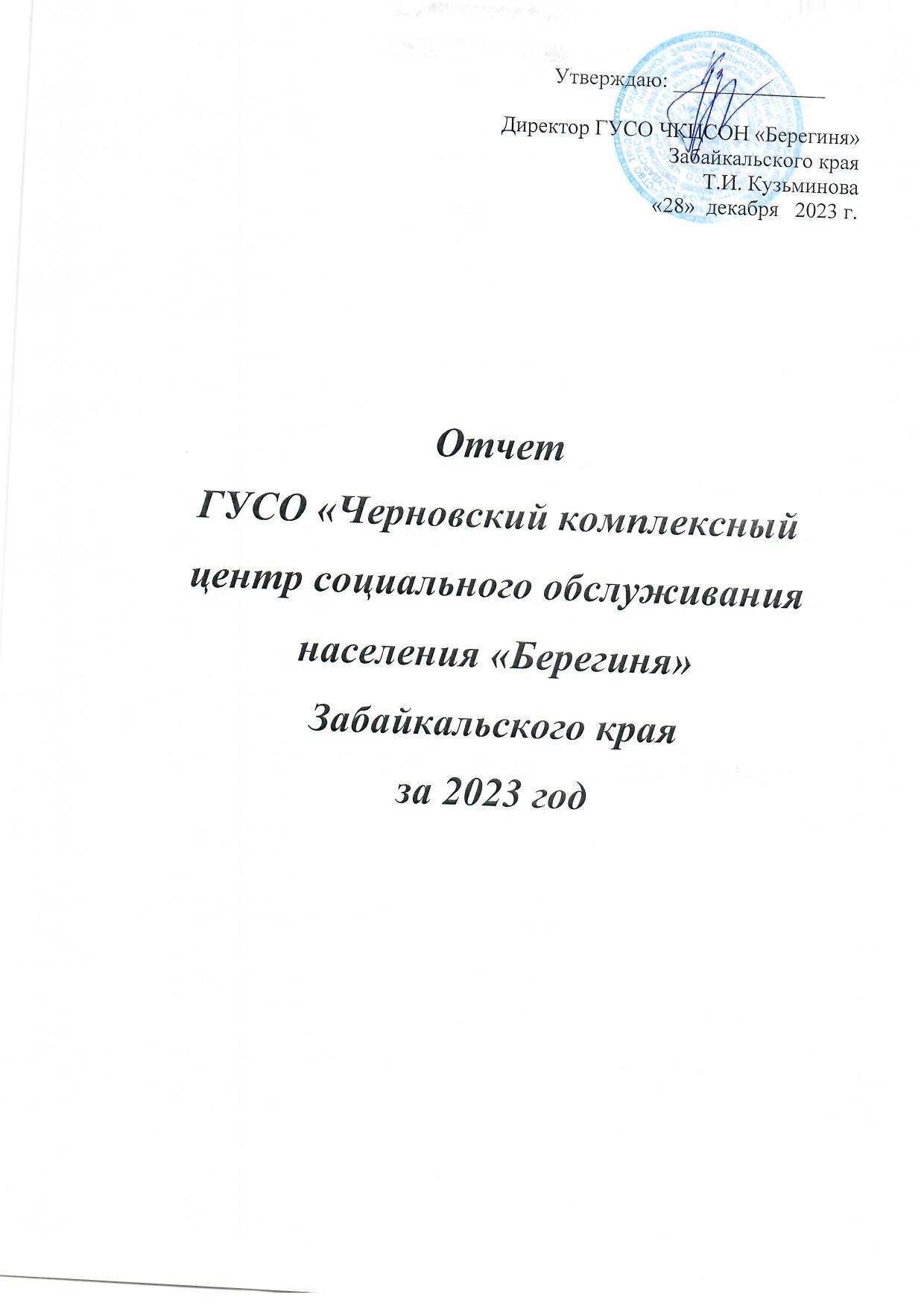 В  течение года Черновский комплексный центр социального обслуживания населения «Берегиня» осуществлял на территории Черновского,   Железнодорожного административных районов городского округа «Город Чита» и Читинского района Забайкальского края организационную и практическую деятельность по оказанию социальной  помощи и социальных услуг нуждающимся гражданам.Важные принципы в работе Центра – обеспечение приоритетных направлений в выполнении программ,  формирование электронного банка данных, отработка возможных  направлений взаимодействия с учреждениями и организациями, в том числе в привлечении внебюджетных источников финансирования Центра.Специалисты учреждения  входят в состав Комиссии по делам несовершеннолетних и защите их прав Черновского административного района. Такой подход способствует повышению эффективности индивидуальной профилактической работы. В 2023 году приняли участие  в 22заседаниях КДН и ЗП, рассмотрено 674 семей.На базе центра продолжена работа Попечительского совета. С целью оказания содействия администрации  Центра в организации уставной деятельности по оказанию социальной психолого-педагогической, юридической и профилактической помощи в реабилитации инвалидов, пенсионеров, детей «группы риска» и социальных сирот. Оказание комплексной  социальной медико-психолого-педагогической помощи женщинам и женщинам с детьми, пострадавшими от какого-либо вида насилия или находящихся в трудной жизненной ситуации. Обеспечение оптимальных условий для привыкания осужденных несовершеннолетних, к полноценной жизни, их исправление и создание предпосылок для успешной социальной адаптации в обществе, предотвращения повторного привлечения к уголовной ответственности. Укрепление материально-технической базы учреждения. В состав Попечительского совета вошли представители общественных объединений, частные предприниматели, имеющие активную гражданскую позицию. В течение 2023года проведено 3 заседания.Одним из направлений работы учреждения, является выявление и постановка на учет кандидатов приемной семьи для граждан пожилого возраста и инвалидов. Социальное обслуживание граждан пожилого возраста и инвалидов в приемной семье является одним из видов социального обслуживания на дому и направлено на  повышение качества жизни, укрепление традиций взаимопомощи, профилактику социального одиночества. За  2023 год в отделении состояло на учете  7 приемных семей для  8 граждан пожилого возраста и инвалидов, на конец отчетного периода работает   5 семей, для 6 граждан пожилого возраста и инвалидов 2 семьи закрыты (1 семья - факт смерти лица нуждающегося в социальной поддержке, 1  семья личное заявление лица нуждающегося в социальной поддержке). В течение года  проводились занятия «Школы социального работника» и «Школы ухода за мало мобильными  гражданами».Комплексное обслуживание граждан пожилого возраста и инвалидов, детей и подростков, женщин и женщин с детьми в Черновском районе осуществляют 15 отделений:четыре  отделения социального обслуживания на дому;срочного социального обслуживания;психолого-педагогической помощи семье и детям;помощи несовершеннолетним, отбывшим наказание в виде лишения свободы и осужденным без лишения свободы;дневного пребывания граждан пожилого возраста и инвалидов;помощи женщинам и женщинам с детьми;приемное отделение;В Железнодорожном  и Читинском районах 5 отделений:отделение по сопровождению семей с детьми №1 (Железнодорожный                      район);отделение по сопровождению семей с детьми №2 (Читинский район);отделение срочного социального обслуживания;служба участковых специалистов (Читинский район); отделение сопровождения замещающих семей и подготовки приемных родителей и сопровождения.Отделение  социального обслуживания на домуОбъектом особой заботы остаются пожилые люди и инвалиды. Наиболее востребованная форма социального обслуживания данной категории граждан – предоставление социальных услуг на дому.1. В течение года было  зарегистрировано 83 устных обращения  (по телефону и на личном приеме). Все  получили консультативную помощь о предоставляемых социальных услугах на дому (о формах  социального обслуживания,  видах социальных услуг). 2.Ежеквартально предоставлялись  сведения по форме  отчета 1-С «Социальное обслуживание на дому». В течение 2023 года в отделениях социального обслуживания на дому граждан пожилого возраста и инвалидов получили социальные услуги 365 человек.3.Ежемесячно  в течение года  предоставлялись отчеты  о количестве оказанных услуг  получателям социальных услуг. В течение 2023 года было  предоставлено социальных  услуг:           4. В течение года получателям социальных услуг отделений оказывались социальные услуги согласно Индивидуальных программ предоставления социальных услуг.5. При содействии со структурными подразделениями центра  выявлялись нуждающиеся в социальной помощи граждане.6. В течение года проводился  внутренний контроль качества предоставляемых социальных услуг социальными работниками отделений социального обслуживания на дому, правильность заполнения и ведения документации. В ходе проверок особое внимание уделялось таким факторам, как:       -   своевременность предоставления услуг;объем предоставляемых услуг;соответствие предоставляемых услуг индивидуальной программе предоставления услуг получателю социальных услуг;качество обслуживания;наличие претензий к обслуживанию со стороны получателей;грамотность, аккуратность и своевременность заполнения рабочих дневников, ведения отчетной документации.На планерных совещаниях отделений проводился подробный анализ данной работы, замечания и недочеты устранялись.  	Проводился социальный патронаж приемных семей по утвержденному плану  с целью проверки соблюдения договорных обязательств, а также внеплановый патронаж по обращениям граждан. В целях повышения качества предоставляемых  социальных услуг проводится разъяснительная работа с социальными работниками и получателями. Заведующие отделениями оказывают социальным работникам методическую помощь, проверяют и контролируют их работу. 	 Нарушений соблюдения договорной дисциплины, сроков исполнения требований получателей социальных  не было. Отделение дневного пребывания гражданпожилого возраста и инвалидовВ течение 2023 год социальные услуги предоставлены 61 получателю, из них:За 2023 г. было оказано 17162 социальных услуг:Численность получателей обслуженных по возрастам (лет)Технологии, используемые в работеПрограмма  «Преодоление»Цель программы:  содействие активному долголетию как основы повышения качества жизни и активности пожилых людей.   Задачи:Формирование новых интересов и помощь в освоении новых видов социально-культурной деятельности, позволяющих заполнить досуг, расширить кругозор, адаптироваться к меняющемуся окружению;Поддержание жизненной активности пожилых людей и инвалидовПроведение физкультурно-оздоровительных мероприятий;Поддержание жизненной активности пожилых людей и инвалидов;Улучшение и восстановление функциональных способностей организма;Активизацию двигательных навыков и применение их в повседневной жизнедеятельности; В тренажёрном зале занималось 61  получатель социальных услуг 240.   Перед занятиями в тренажёрном зале проводилось наблюдение за состоянием здоровья (измерение АД, температуры тела).По санитарно-просветительской  работе с получателями социальных услуг отделения по здоровому образу жизни,  провели 38 бесед для 61 получателя социальных услуг.Программа «Береги себя»	     Цель программы: развитие у пожилых граждан сознательного и ответственного     отношения к вопросам личной безопасности, совершенствование практических навыков и умений в случае возникновения экстремальных ситуаций.Задачи: Пробуждать бдительность в оценке ситуаций, опасной для жизни и здоровья, через познавательные беседы;Способствовать соблюдению здорового образа жизни, через развитие личностного роста;Профилактические меры по предупреждению правонарушений направленных против личности и имущественных преступлений.По программе провели 96 профилактических бесед для  61  получателя социальных услугПрограмма: «Волшебная мастерская».Цель программ: предоставление возможности творческого общения, развитие      творческих способностей, реализация культурных потребностей лиц пожилого возраста и инвалидов.Творческая деятельность способствующая интеллектуальному развитию коррекции двигательных функций и нормализации общих параметровПроводились индивидуальные и групповые занятия по вязанию крючком и спицами, разбору схем, которое необходимо для развития моторики и обеспечение профилактики деменции, а также развития навыков мышления.Вязание крючком: работа с джутом, с пряжей, корзин, мочалок с ручками, рукавица для пилинга «кесе», сервировочные салфетки (с декорированием атласных лент) подставки под горячее из джута и ниток «ирис»;Вязание крючком (ажурные мешочки для пасхальных яиц); Вязание крючком шляпы из древесной пряжи «Рафия»;Вязание декоративной игрушки – подушки из пряжи;По программе провели 240 занятий, занималось 28 получателей социальных услуг.Работа по программе «Нам года не беда»Психологическая диагностика людей пожилого возраста и инвалидов с целью выявления нежелательных негативных тенденций в личностной и эмоциональной сфере;Сохранение внутренней гармонии, преодоление коммуникативных барьеров;Активизация психических функций (память, внимание, мышление).Психологом отделения с получателями  проведено  888 занятий с 61 получателем. Получение  первичных навыков компьютерной грамотности и «Мобильной грамотности для граждан пожилого возраста и инвалидов»Всего за год обучились 17 человек из них: индивидуально 7 человек;групповых 10 человек.        По следующим разделам:1. Работа с гаджетами.Умение пользоваться смартфоном, планшетом;Установка и работа с приложениями;Работа в сети Интернет;Пользование различными мессенджерами, социальными сетями;2. Просмотр видеоматериала, фильмов.3. Работа на персональном компьютере (Клавиатурный тренажер, набор печатного текста в программе MicrosoftOfficeWord, работа в сети Интернет, раскраски онлайн).4. Участие в "Онлайн-занятиях по финансовой грамотности для старшего поколения (pensionfg.ru).	В рамках реабилитационного процесса для получателей социальных услуг были организованы 10 выездных экскурсий, это:- ботанический сад, -зоопитомник «Амодово»,-Женский монастырь в честь всех святых, в земле Русской просиявших, -минеральный источник «Молоковка», -поселок городского типа Агинское, -выезд на природу, музей отделения Центрального Банка РФ.Такие выезды на природу способствуют:   -расширению культурного кругозора;                   -повышению качества жизни получателей;            -сохранению позитивного отношения к жизни;                   -улучшению эмоционального настроения и общего самочувствия. Отделение срочного социального обслуживанияВ отделении срочного социального обслуживания постоянно ведется прием и консультирование граждан по различным вопросам. За   2023 год  зарегистрированных и проконсультированных граждан составило 4134 человека. Из них: -граждан обратившихся по телефону – 3310 человек;          -граждан обратившихся лично-824 человека. В пункт проката ТСР обратилось 460 человек.  Все   граждане обеспечены необходимыми  средствами реабилитации. В соответствии с Положением о пункте проката технических средств реабилитации, заключены договоры проката ТСР и принята оплата в соответствии с установленными тарифами.    Сумма денежных средств, полученных за прокат ТСР, составила 201838 рублей (двести одна тысяча восемьсот тридцать восемь рублей 00 копеек). 	За прошедший период оказано срочное социальное обслуживание, в рамках службы «Мобильная бригада», с целью  повышения качества жизни граждан, находящихся в трудной жизненной ситуации   путем оказания   социальных услуг. Выездной мобильной бригадой осуществлено 30 выездов. Обслужено 214  человек. Всем обратившимся гражданам специалистами отделения было оказано  2085 услуг.           Срочные социальные услуги предоставлены 824 гражданам. Общее количество оказанных услуг составило – 4691 услуга. В течение года оказывалась срочная  помощь   гражданам, находящимся в трудной жизненной ситуации. По личному заявлению на предоставление срочной социальной услуги было выдано 25 продуктовых наборов.  Семьям различных категорий, в том числе гражданам без определенного места жительства, была оказана  срочная помощь в виде одежды и обуви, бывших в употреблении.В соответствии с Положением об отделении оказывалась консультативная помощь по вопросам устройства в государственные стационарные учреждения для одиноко проживающих граждан пожилого возраста и инвалидов, включая лиц без определенного места жительства. Общее количество проконсультированных граждан составило 42 человека. Оформленных пакетов документов, направленных на получение путевок, на устройство в  дома-интернаты – 11 п. В отделении срочного социального обслуживания оказывается помощь в медицинской реабилитации, в части санаторно-курортного лечения, для  детей инвалидов и детей с ограниченными возможностями здоровья, а также для детей из числа семей, признанных в установленном  порядке малообеспеченными.           В течение отчетного периода оказано содействие в предоставлении путевок на санаторно-курортное лечение – 140 семьям в РЦ «Спасатель» и РЦ «Шиванда», ДОЛ «Сосновый бор». За 2023 год предоставлено в РЦ «Шиванда» 37 путевок,  РЦ «Спасатель – 44, ДОЛ «Сосновый бор -59 путевок.В рамках службы сопровождения инвалидов в отделении   ведется учет семей, имеющих несовершеннолетних детей инвалидов.   В настоящее время на службе сопровождения детей-инвалидов состоит 137 семей. Со всеми заключены договоры на сопровождение. Согласно  мероприятиям индивидуальной программы реабилитации и абилитации, каждой из данных семей, оказываются различные виды услуг: социально-бытовые, социально-медицинские в части, касающиеся санаторно-курортного лечения, социально-правовые, социокультурные, а также срочные социальные услуги. За прошедший год семьям с детьми, имеющие ограничения по здоровью было оказано 474 услуги. Из них: социально-медицинские -  341 (консультирование по вопросам реабилитации и санаторно-курортного лечения, а также формирование пакета документов на реабилитацию), социально-правовые- 10 услуг (консультирование по вопросам санаторно-курортного лечения за пределами Забайкальского края, обеспечение техническими средствами реабилитации, а также вопросы, касающиеся улучшения жилищно-бытовых условий, как семьи, имеющие детей-инвалидов в соответствии с действующим законодательством), социокультурные-80 услуг (организация досуга в виде проведения мероприятий таких как Новый год, «День инвалида», «День защиты детей», «День знаний», а также выдача подарков), срочные социальные услуги – 124 (выдача вещей, бывших в употреблении, продуктовый набор).    	В рамках работы ПМПК в 2023 году было организовано и проведено 4 заседания с участием специалистов РЦ «Росток» и специалистов отделения. Комиссионно сняты 10 семьи со службы сопровождения в связи с достижением 18 летнего возраста, перемены местожительства и личному заявлению.  Принято на пассивное сопровождение - 4 семьи. На каждое заседание подготовлены протоколы ПМПК.	Ежемесячно проводится мониторинг исполнения мероприятий, предусмотренных индивидуальной программой реабилитациии и абилитации инвалида (ребенка-инвалида). Все исполнение мероприятий вносится в базу АС АСП ГИС ФРИ в соответствии с Приказом №111 от 27.01.2023 г «Об организации работы по исполнению индивидуальной программы реабилитациии и абилитации инвалида (ребенка-инвалида) в части мероприятий по социальной реабилитации и абилитации».           В течение года проводилось информирование граждан о возможности получения социальных услуг в срочном порядке путем консультирования, телефонных звонков, беседы.           	Проводилось информирование граждан имеющих родственников, нуждающихся в посторонней помощи о работе и услугах школы ухода, путем разработки и распространения информационных буклетов.       	 Отделение срочного социального обслуживания на протяжении многих лет взаимодействует с организацией ООО «Актив», которая  ежемесячно оказывает благотворительную денежную помощь на приобретение продуктовых наборов    для многодетных, малообеспеченных семей и граждан, оказавшихся в трудной жизненной ситуации.     В течение года отделение срочного социального обслуживания регулярно взаимодействовало с Межрайонным отделом социальной защиты, Женская консультация ГУЗ КМЦ Подразделение №5, Поликлиническое подразделение №5 с целью выявления семей и граждан, нуждающихся в социальном обслуживании.           	На протяжении 2023 года специалисты отделения ответственно и своевременно выполняли данные им поручения. Все вопросы решали оперативно, с учетом всех обстоятельств, в соответствии с действующими нормативными документами. Замечаний по качеству оказываемых услуг со стороны клиентов не было.Отделениепомощи несовершеннолетним, отбывшимнаказание в виде лишения свободыи осужденным без лишения свободыЗа отчетный период  специалистами отделения проведено 34 обследования  подростков и их семей, патронажа – 88.Прошли  реабилитацию 69 -  несовершеннолетних,: 49 - мальчиков; 20 – девочки.Направленных: ФКУ УИИ УФСИН России по Заб.  краю	 4;КДН и ЗП  Черновского административного округа по г. Чита   31;	Трудная жизненная ситуация 32;Внутришкольный учет 2;Предоставление услуг горячего питания  –  55 чел.	Занятия в тренажерном зале:Занятия в компьютерном классе:Всего за отчетный период специалистами по социальной работе отделения проведена работа: 	Отправлено запросов и ходатайств – 48.Оказана помощь в виде  вещей – 41.Оказана помощь в виде продуктового набора – 12.Проведено консультаций по социально-правовому направлению – 75.Социально-психологическая работа.В рамках реализации программ психолого – педагогического сопровождения подростков, в условиях отделения «Помощи несовершеннолетним отбывшим наказание в виде лишения свободы и осужденных без лишения свободы» «Путь к себе» и «Социально – психологической помощи несовершеннолетним, имеющим конфликт с законом» за 2023 г. прошли реабилитацию 69 человек.С несовершеннолетними осуществляется работа по трем взаимосвязанным блокам:Диагностический: включает в себя психологическую диагностику подростков с девиантным поведением, направленную на выявление уровня агрессии, уровня тревожности, изучение личностной предрасположенности к конфликтному поведению, выявление суицидальных намерений. А также исследование эмоционального состояния и межличностных отношений в семье.По результатам проведённых диагностик на начало реабилитации можно сделать вывод, что наиболее часто подросткам присущи: агрессия (58%), тревожность (95%), суицидальные намерения (0%), личностная предрасположенность к конфликтному поведению (70%). Приложение 1.Коррекционный: включает в себя индивидуальную, групповую работу с несовершеннолетними, профилактическая работа, тренинговые занятия, наблюдение, беседы. Занятия в темной сенсорной комнате, направленные на развитие сенсорной интеграции несовершеннолетних. Индивидуальная форма работы создает дополнительные условия для психологического контакта с подростками, отработки запроса о личностном развитии и выстраивания индивидуального их жизненного пути, а также для выработки навыков саморегуляции эмоциональных состояний. Заключительный: Проводится повторная психодиагностика с целью определения результативности проделанной работы. По окончанию реабилитации у подростов наблюдаются снижение уровня агрессии на 30%, тревожности на 45%, суицидальных намерений на 0%, личностная предрасположенность к конфликтному поведению 35%.Занятия, направленные на снятие агрессии, тревожности, повышение и поддержание позитивной самооценки, взаимодействие в коллективе, группе, с использованием оборудования сенсорной комнаты,  проведенные психологам отделения с несовершеннолетними.Так же на базе отделения «Помощи несовершеннолетним отбывшим наказание в виде лишения свободы и осужденных без лишения свободы» несовершеннолетним и их законным представителям предоставлены следующие социально – психологические услуги: Приложение 2. В рамках реализации программы социально-педагогического направления, в отделении «Помощи несовершеннолетним отбывшим наказание в виде лишения свободы и осужденных без лишения свободы «Становление личности» за 2023 год прошли реабилитацию 69 несовершеннолетних.В начале прохождения курса реабилитации проводится социально – педагогическая диагностика несовершеннолетних. По результатам проведённых диагностик на начало реабилитации можно сделать вывод, что у 65% несовершеннолетних низкий уровень коммуникабельности, у 75% логическое мышление на низком уровне, 40% самооценка занижена, 85% не информированы о последствиях и влиянии наркотиков.По окончанию курса реабилитации проводится повторная социально – педагогическая диагностика с целью выявления результативности проделанной работы. По ее результатам можно сказать, что уровень низкой коммуникабельности выявлен у 30%, низкое логическое мышление – 50%, низкий уровень самооценки – 20%, информированность о наркотиках и их вреде – 30%. Данные показатели говорят о положительной динамике. Приложение 1.У несовершеннолетних расширился кругозор интересов, повысился уровень нравственной активности, повысился уровень социально-правовой грамотности. Появилась мотивация к профессиональному самоопределению, развитие личностных качеств. Несовершеннолетние стали более коммуникабельны, общительны, обладают навыками социального взаимодействия, налаживают контакт друг с другом и окружающими, раскрепощенные. Также можно отметить следующие положительные черты формирования личности доброжелательность, готовность помочь, отзывчивость, добросовестность, настойчивость, целеустремлённость.Социально-педагогическая работаПроведенные мероприятия:Отделение помощи женщинам и женщинам с детьмиЗа 2023 год курс реабилитации и социальной адаптации в отделении прошли	63 человека, из них 26 женщин, 2  мужчины и 35 детей  (21 ребёнок школьного возраста, 14 детей дошкольного возраста).	Комплекс социальных услуг за 2023 год предоставлен  женщинам следующих групп, признанных нуждающимися в социальном обслуживании:5 одиноких малообеспеченных матерей с несовершеннолетними детьми (2 женщины беременные);9 полные малообеспеченные семьи (3 ребёнка с ОВЗ); 4 многодетная семья;2 одинокая женщина без несовершеннолетних детей;1 несовершеннолетняя без законных представителей.3 неполная малообеспеченная;1  в стадии развода;1 отмена опеки над несовершеннолетней (беременная несовершеннолетняя).		Одной из наиболее частых причин обращения женщин в отделение (всего за период - 63 человека) является: 26 – отсутствие жилья и  средств к существованию;34 – отсутствие средств к существованию;3  - насилие в семье по отношению к женщине (отсутствие  жилья).Психолого-педагогический отчет по отделениюЗа . на психолого-педагогическом сопровождении  в отделении «Помощи женщинам и женщинам с детьми» находилось 63 человека, из них 26 женщин, 2 мужчин и 35 детей (в т. ч. 3 ребенка с ОВЗ)  - 21 ребёнок школьного возраста, 14 детей дошкольного возраста.Из них:- 2  беременные  женщины (в т. ч. 1 несовершеннолетняя беременная);- 9 полные малообеспеченные семьи (3 ребёнка с ОВЗ); - 4 многодетная семья;- 2 одинокая женщина без несовершеннолетних детей;- 1 несовершеннолетняя без законных представителей. - 3 неполная малообеспеченная;- 1  в стадии развода;- 1 отмена опеки над несовершеннолетней (беременная несовершеннолетняя).Возрастная категория детей, прошедших психолого-педагогическоесопровождение за .Причины, которые в той или иной степени влияют на разрешение трудной жизненной ситуации: средний уровень образования женщины – 22  женщины; психологическая неподготовленность к трудностям жизни – 9 женщин – воспитанницы детских домов;дисгармония в атмосфере семьи и  в семейных взаимоотношениях с родственниками, детьми (конфликтные ситуации, развод, алкоголизация родителей) -  9 женщины;заниженная самооценка своих личностных качеств, нерешительность в действиях и неумение возлагать на себя ответственность за разрешение трудной ситуации – 12 женщин; некомпетентность в вопросах, касающихся прав и защиты женщин – 10  женщин.Всего оказано  802 психолого-педагогических услуг. Из них:Психологическая диагностика и обследование личности (первичная, повторная) – 95 диагностик  с женщинами; 85 - с несовершеннолетними;Индивидуальная психологическая коррекция личностной и эмоциональной сферы  женщин и детей, направленная на преодоление последствий психоэмоционального напряжения, гармонизации детско-родительских и семейных отношений – 106 занятия с женщинами; 145 -  с детьми;Групповая психологическая коррекция личностной и эмоциональной сферы  женщин и детей, направленная на преодоление последствий психоэмоционального напряжения, гармонизации детско-родительских и семейных отношений – 39 -  с детьми;Занятия с использованием полифункционального оборудования  сенсорной комнаты  - 58 занятий с женщинами; 70 -  с детьми;Психологическое консультирование (получение информации от клиента о его проблемах и обсуждении с ним этих проблем; консультирование по вопросам развития детей, налаживанию семейных и детско-родительских отношений, преодолению конфликтов, выбору оптимального стиля воспитания, материнского поведения) - 134 консультации с женщинами;  42 с детьми; Просветительская и профилактическая деятельность – 28 занятий.За время пребывания в отделении каждая семья находилась на психолого-педагогическом сопровождении. Оказывалась не только психологическая поддержка разового характера, но и проводилась консультационная, индивидуальная и групповая работа со всеми участниками реабилитационного процесса. Психологическое сопровождение осуществлялось по программе «Преодоление». Для эффективности в работе используются  не только использование имеющихся социальных ресурсов, но и активизацию личностных ресурсов женщины (семьи) и применение техник психологического воздействия. Соответственно коррекционно-реабилитационная деятельность  осуществляется в разных формах: индивидуальное консультирование, работа с диадой (супружеской или детско-родительской), групповая и индивидуальная  работа.  Данное направление (в формах консультаций, проведения тренингов и групповых занятий) направлено на выведение женщин из кризисных и стрессовых ситуаций, поиск путей и возможностей реализации намеченной цели, нормализации семейных отношений, самопознание и саморазвитие, налаживание отношений в коллективе, изменение ситуации, представляющей проблему.  Помощь организована по следующим направлениям:  - социально-психологическая поддержка (ее цель - прояснение жизненной ситуации, направленная на повышение уровня их уверенности, самооценки, личностного роста, коммуникативности, достижение поставленных целей.); - психологическая  помощь в случае депрессии и страхов; - правовые консультации по текущему законодательству; - группы взаимоподдержки и общения, по росту уровня самооценки и самосознания. Наиболее актуальной формой работы с женщинами и с детьми является арттерапия и ее элементы, которые эффективны при коррекции эмоциональных состояний, поскольку это лечение души посредством творчества, особенно для выхода из тяжелых кризисных ситуаций. Особенно полезна для тех женщин, которые испытывают по отношению к себе агрессию, насилие, унижение. Арттерапия используется и  как диагностика психоэмоционального состояния женщин и детей.  Эффективность психологического сопровождения оценена с точки зрения основного критерия для женщины – это эмоциональное удовлетворение от психологической поддержки и изменение эмоционального баланса в целом в пользу положительных чувств и переживаний. Анализ конечной психологической диагностики показал, что по окончанию психологического и социального сопровождения мы имеем изменения в психологическом состоянии женщин и детей.		В результате анализа сравнительных психодиагностических данных по методике Дж. Тейлора до и после психологического сопровождения, отмечаются снижение показателей уровня тревожности, что говорит о положительной динамике в психологическом состоянии женщин.Показатели уровня тревожности у женщин по методике Дж. Тейлора до и после коррекционного воздействия	          В результате сравнительных данных  у женщин отмечается снижение уровня тревожности. Если до поступления в отделение высокий уровень тревожности отмечался у 85 % женщин (22 человека), то по окончанию курса реабилитации высокий уровень тревожности отмечается только у 46 % женщин (9 человек).  Сохранность высокого уровня у 46% женщин зависит от экономической составляющей в их жизни. Так отсутствие средств к существованию и  жилой площади главным образом влияют на их психологическое  состояние. При разрешении данных проблем происходит гармонизация и в состоянии женщины.  Сравнительные данные входящей и итоговой диагностики уровня нервно-психического напряжения у женщин  по  опроснику Т. А. Немчина до и после проведения психологической работыДо коррекционного воздействия  у 20 женщин (78%) отмечается чрезвычайная (высокая) нервно-психическая напряженность. Женщины испытывают физический и психический дискомфорт.  11 % женщин  испытывают умеренный уровень НПН т. е. физический дискомфорт, не препятствующий работе, подъем, активизация психической деятельности с положительными эмоциональными переживаниями. У 11% женщин слабая НПН характеризуется сохранностью соматического и психического состояния, отсутствием физического и психического дискомфорта.              После коррекционного воздействия мы видим значительные изменения в состоянии женщин, как в физическом, так и в психическом плане. У 32% женщин (8 человек) отмечается чрезвычайная (высокая) нервно-психическая напряженность. Женщины испытывают физический и психический дискомфорт. Это связано  с неразрешенностью существующей ситуации. 34 % женщин   испытывают умеренный уровень НПН т. е. физический дискомфорт, который не препятствует  работе,   активизация психической деятельности  наблюдается с положительными эмоциональными переживаниями. 9 женщин  (34%)  - слабая НПН характеризуется сохранностью соматического и психического состояния, отсутствием физического и психического дискомфорта.              Женщины становятся более спокойными, снижается уровень переживаний по существующей проблеме или ситуации. В данном случае большую роль играет благоприятный психологический климат, созданный в отделении, где женщина с детьми чувствует себя в безопасности и имеет возможность получить необходимые для разрешения ее ситуации рекомендации.           За данный период психолого-педагогическое сопровождение проходили 35 детей. До поступления в отделение  высокий уровень тревожности  отмечался    у   70% детей,  по окончанию психологического сопровождения  только у 22% детей сохраняется высокий  уровень тревожности. Эмоциональное состояние  детей напрямую зависит от психологического состояния матери. Если мама тревожна и испытывает психологический дискомфорт, то и ее дети будут тревожны и их эмоциональное состояние будет неудовлетворительным.  Сравнительные данные входящей и итоговой диагностики уровня тревожности у детей  до и после проведения психологической работыПоказатели эмоционального благополучия  и неблагополучия детей до и после коррекционного воздействия Особенности внутрисемейных отношений и эмоциональное самочувствие ребенка в семье можно определить по степени выраженности положительных эмоций у членов семьи, степени их близости, умению находить общий язык, игровое взаимодействие. Это выражается в эмоциональном благополучии или неблагополучии ребенка.   В результате сравнительных данных  показателей эмоционального благополучия и неблагополучия отмечается, при поступлении семей в отделение, 80% детей (28 детей) испытывают эмоциональный дискомфорт в семейной обстановке и во внутрисемейных отношениях. После прохождения психологического сопровождения эмоциональное неблагополучие испытывает 48% детей (17 детей), что говорит о длительности нахождения детей в психологически неблагоприятной семейной обстановке и не всегда женщины придерживаются рекомендаций по воспитанию и развитию детей. Также необходимо отметить, что в   отделение прошли реабилитацию 2  беременных женщины, в том числе  1 несовершеннолетняя беременная.   В связи с этим проводится психологическая подготовка к  родам и материнству, обеспечению благоприятного психоэмоционального настроя в течение беременности, повышению доверия к врачам женской консультации и необходимости посещения гинеколога. Работа с семейным окружением беременной женщины также является важным компонентом оказания психологической поддержки. Участие беременных женщин в тренингах, направленных на формирование мотивации принятия ребенка,  воспитание чувства материнства через установление и формирование духовной связи между родителями и не рожденным ребенком.  Применяются обучающие и развивающие игры и упражнения. В ходе занятий женщины выполняли такие задания как: рисунок «Я и мой ребёнок»; рисунок «Игрушка для моего малыша»; «Письмо моему крохе» и др. Женщинам выдаются на руки памятки, содержащие различные рекомендации психолога, психологические аспекты беременности, а так же релаксационные и тренинговые упражнения  для будущих мам.Огромную роль в работе отделения играет профилактическая и просветительская работа.В целях повышения психолого-педагогической грамотности женщин  и пропаганды здоровых детско-родительских отношений оформлен стенд, где женщины могут самостоятельно получить информацию касающихся вопросов воспитания и развития детей в семье. Систематически проводятся групповые консультации, касающиеся решения вопроса развития и воспитания детей в семье, обучения навыкам конструктивного взаимодействия с детьми, содействие побуждению интереса к ребенку, отзывчивости к его состояниям и потребностям,  а также поиск ресурса для выхода из кризисной ситуации.             Таким образом, анализируя данные можно говорить о том, что психолого-педагогическое сопровождение в кризисные периоды жизни необходимо. Занятия помогли снять напряженность в детско-родительских отношениях, сформировать знания у родителей о психолого-педагогических особенностях детей, устранить отрицательные эмоции, установить доброжелательное, чуткое отношение к детям со стороны родителей.В результате проведения сравнений полученных данных первичной и повторной  психологической диагностики, а также наблюдения  до и после коррекционного воздействия, можно говорить об    изменениях как  в эмоционально-личностной сфере,   женщин, так и детей, между женщинами и детьми отмечаются позитивные,  доверительные отношения. Психологическая работа  с женщинами способствовала  снятию накопившегося напряжения; осознанию и принятию своих чувств; освоению эффективных способов снятия внутреннего напряжения, развитию позитивного самовосприятия, осознание особенностей самовосприятия и восприятия себя другими, а также формированию эмоциональной устойчивости у женщин (они эмоционально сдержанны, анализируют свои ошибки, правильно воспринимают ситуацию и стремятся найти адекватное ее решение,  стремятся  позитивно себя оценивать, стараются    преодолевать трудности и изменить жизненную ситуацию в позитивную сторону.Технология социально-трудовой реабилитациии адаптации в социуме.За отчетный период проведенной работы с получателями социальных услуг, специалистами достигнуты следующие положительные результаты:-  оказано 74 консультаций по социально-правовым вопросам, 55 индивидуальных бесед.в трудоустройстве  - 2 женщинам;в оформлении детских пособий – 3 семьям (7 детям);пособие по безработице – 1 женщина;заказана электронная трудовая книжка – 1 женщина;подача заявления в детский сад – 1 женщина, 1 ребёнок;в оформлении в МБ ДОУ- 3 ребенка;в оформлении в МБОУ СОШ № 52  – 1 несовершеннолетняя;в получении СНИЛС – 2 женщины, 3 ребёнка;восстановление доступа к  гос.услугам – 3 женщины;в получении свидетельства о рождении – 1 ребёнок;в получении медицинского полиса – 1 женщина, 4 ребёнка;в восстановлении регистрации с места жительства – 1 ребёнок.в оформлении в Забайкальский техникум профессиональных технологий – 1 несовершеннолетняя.заказана  и получена справка о судимости – 1 женщина;сбор документов для госпитализации – 1 женщина;патронаж – 9 семьи;оплата штрафа по постановлению КДНиЗП Агинского района – 1 женщина.содействие в прохождении медицинской комиссии для поступления в образовательное учреждение – 1 несовершеннолетняя;посещение летнего оздоровительного лагеря на базе Центра – 1 несовершеннолетний.	Передана информации:по  1 семье   по розыску и ненадлежащему исполнению родительских обязанностей в органы профилактики - ОП «Черновский» УМВД России по г.Чите,     Комиссии по делам несовершеннолетних и защите их прав администрации Черновского административного района городского округа  «Город Чита»;по семейному насилию 1 семьи   в органы профилактики - прокуратура Черновского района г. Читы, ОП «Черновский» УМВД России по г.Чите,     Комиссии по делам несовершеннолетних и защите их прав администрации Черновского административного района городского округа  «Город Чита»;составлено и отправлено ходатайство  о помещении несовершеннолетней в специализированное учреждение для несовершеннолетних	в Комитет образования Администрации городского округа «Город Чита» и Комиссию по делам несовершеннолетних и защите их прав администрации Черновского административного района городского округа  «Город Чита»;по  2 семьям   в  Комиссию по делам несовершеннолетних и защите их прав администрации Черновского административного района городского округа  «Город Чита».За отчётный период: 	Из 26 семей, 14 семей 22 ребёнка, в связи с разрешением трудной жизненной ситуации выбыли на постоянное место жительство, 11 семей и 12 ребёнка выбыли на съёмное  жильё; 1 семья и 1 ребёнок находятся на реабилитации  в отделении.	Всем семья оказана помощь бывшими в употреблении вещами, канцелярскими товарами.Специалистами формируется мотивация получателей социальных услуг на самостоятельное достижение позитивных изменений в новых условиях жизни. Мотивация формируется в результате проведения коррекционных мероприятий, направленных на повышение самооценки женщины, снятие страха, формирование уверенности в своем внутреннем потенциале. Женщины стремятся решать возникшие социальные проблемы, обращаясь к специалистам за консультативной помощью и по окончанию реализации индивидуальной программы социальных услуг.- удовлетворены работой специалистов 100 % получателей социальных услуг.Раннее выявление семей и детей, находящихся в социально-опасном положении, семей, имеющих признаки риска жестокого обращения Работа по раннему выявлению семей и детей, находящихся в социально-опасном положении, семей, имеющих признаки риска жестокого обращения, осуществляется на межведомственном уровне, с участием органов и учреждений системы профилактики. В соответствии с Соглашением между Министерством труда и социальной защиты Забайкальского края, Министерством здравоохранения Забайкальского края и фондом профилактики социального сиротства продолжается совместная работа по решению вопросов социальной защиты беременных, находящихся в трудной жизненной ситуации, и женщин, имеющих намерение отказаться от ребенка.  За отчетный период по Черновскому району специалистами группы экстренного реагирования    с риском отказа от новорожденного ребенка не выявлено.	Организована и осуществляется системная помощь женщинам, имеющих детей раннего возраста через «Пункт проката предметов первой необходимости для новорожденных».Отделение психолого-педагогической помощи семье и детям   Количество семей и несовершеннолетних, состоящих на учете в отделении за 2023 годТаблица 1Количество семей, состоящих на учете в отделении за 2023 годИз них всего в 2023 году:полных семей – 47;неполных семей – 126;многодетных семей – 54.Всего снято с учета за 2023 год 87 семей, из них по причинам:улучшение положения в семье ‒ 53 семьи;переезд в другой район ‒ 9 семей;по достижении 18 лет ребенка ‒ 1 семья;лишение родительских прав ‒ 12 семей;ограничение родительских прав – 6 семей;смерть родителей (законных представителей) – 4 семьи;иные причины ‒ 2 семьи.Количество семей на учете зависит от количества проживающих в районе, социально-экономического положения района, занятости населения, работы служб системы профилактики безнадзорности и правонарушений несовершеннолетних. Из анализа можно сделать вывод, что к программному комплексу подключились и работают все учреждения системы профилактики. Специалистами отделения ежемесячно осуществляется патронаж всех состоящих на учете семей, находящихся в социально-опасном положении, в трудной жизненной ситуации и на профилактическом учете, в случае необходимости периодичность проведения патронажа учащается, то есть он может проводиться еженедельно по мере необходимости, за 2023 год было произведено 417 патронажей. Во время посещения семей контролируются условия проживания, обучения, воспитания детей, проводятся психолого-педагогические беседы, даются консультации по вопросам предоставления мер социальной поддержки, решаются вопросы трудоустройства. Составляются акты обследования жилищно-бытовых условий проживания.Всего произведено обследований семей за 2023 год – 490Количество несовершеннолетних, находящихся в конфликте с законом за 2023 год, состоящих в банке данных отделения:Всего – 188 несовершеннолетних.На 31.12.2023 г. – 83 несовершеннолетних.Число поставленных за отчетный период – 80 несовершеннолетних;Число снятых за отчетный период – 105 несовершеннолетних. Семьи, имеющие несовершеннолетних, находящихся в конфликте с законом, состоящих в службе социального сопровождения семей с детьми в 2023 году.Всего – 185 семей.Состоящих в СССССД – 102 семьи;Отказов от социального сопровождения – 83 семьи.Группа кратковременного пребывания.С 01.09.2023 года с целью формирования адаптивной образовательной среды для удовлетворения интересов и потребностей каждого ребенка, охраны и укрепления физического и психического здоровья, воспитания духовно-нравственного человека, сохранения и поддержки индивидуальности ребенка, всестороннего развития дошкольников, в отделении начала работу группа кратковременного пребывания для несовершеннолетних с 5 до 12 лет. За четыре месяца отчетного периода в группу зачислено 37 несовершеннолетних.Межведомственное взаимодействие отделения с органами и учреждениями системы профилактики безнадзорности и правонарушений несовершеннолетнихУчастие в заседаниях комиссий по делам несовершеннолетних – 22,  рассмотрено 674 материала;Заседание межведомственного консилиума – 4, рассмотрено 125 материалов. Формы взаимодействияЗа отчетный период специалистами отделения проведена следующая работа.оказано содействие в оформлении мер социальной поддержки: единовременной государственной социальной помощи, ЕДВ многодетным семьям, пособия одинокой матери, единовременного пособия при рождении ребенка, единовременного пособия при рождении третьего и последующих детей, ежемесячного пособия по уходу за вторым и последующими детьми, ежемесячного пособия на ребенка от 3 до 7 лет включительно, оформления справки о том, что ежемесячный доход ниже прожиточного минимума установленного в Забайкальском крае, справки о том, что семья является многодетной, единовременная выплата к школе – 289;оказана натуральная помощь в виде детской одежды и обуви, школьной формы, канцелярских принадлежностей – 160;обеспечение бесплатным набором продуктов –64;содействие в трудоустройстве – 13; содействие в подаче заявления в дошкольное образовательное учреждение – 8; содействие в оформлении государственной социальной помощи на основании социального контракта –5;оказана помощь в восстановлении документов – 19;содействие в оформлении временной регистрации по месту пребывания гражданина –3;даны консультации по социально-правовым, социально-педагогическим, социально-психологическим вопросам – 2037;Проведено профилактических бесед с родителями – 415, (беседы о вреде алкоголизма иведении трезвого образа, беседы о соблюдении санитарно-гигиенических норм жилыхпомещений, об ответственности за ненадлежащее выполнение своих родительскихобязанностей по воспитанию и содержанию своих несовершеннолетних детей);содействие в получении медицинской помощи, прохождение курса реабилитации в ГАУЗ «Краевой наркологический диспансер» - 4;сладкими новогодними подарками обеспечено 187 несовершеннолетних из семей СОП, ТЖС, профилактический учет;оформлено представлений на родителей, уклоняющихся от воспитания и обучения детей для КДН и ЗП и в другие органы профилактики – 35 семей;по поручению председателя КДН и ЗП осуществлено 10 первичных обследований жилищно-бытовых условий семей, предположительно находящихся в социально опасном положении, составлены акты;принято участие в 4 судебных заседаниях Черновского районного суда по гражданским делам в ограничении (лишении) родительских прав, в отношении 6 несовершеннолетних детей;педагог-психолог принял участие в 3 допросах несовершеннолетних;составлен 41 акт жилищно-бытовых условий для оформления мер социальной поддержки обратившимся гражданам;участие в 9 заседаниях межведомственной комиссии по рассмотрению вопросов, связанных с оказанием государственной социальной помощи на основании социального контракта.участие в 2 – х заседаниях антикризисной группы  КДН и ЗП;участие в расширенном заседании КДН и ЗП – 2;участие в Советах профилактики МБОУ СОШ – 5.Анализ эффективности психолого-педагогического сопровождения, в условиях отделения В 2023 году психолого-педагогическая работа в отделении реализовалась с помощью программы психологического сопровождения семей с детьми, находящихся в трудной жизненной ситуации «Счастливая семья».Всего оказано  498 психолого-педагогических услуг. Из них:Психологическая диагностика и обследование личности (первичная, повторная) – 123 диагностик  с родителями; 29 - с несовершеннолетними;Индивидуальная психологическая коррекция личностной и эмоциональной сферы родителей и детей, направленная на гармонизацию детско-родительских и семейных отношений – 25 занятия с родителями, 13 – с детьми; Групповая психологическая коррекция личностной и эмоциональной сферы  гармонизации детско-родительских и семейных отношений – 2 занятий с родителями; 2 – с детьми;Занятия в сенсорной комнате  - 18 занятий с родителями; 12 занятий -  с детьми;Психологическое консультирование (получение информации от клиента о его проблемах и обсуждении с ним этих проблем; консультирование по вопросам налаживания семейных и детско-родительских отношений, преодолению конфликтов, выбору оптимального стиля воспитания, материнского поведения, жестокого обращения) –265 консультаций.Просветительская и профилактическая деятельность – 9 занятий.Анализ конечной психологической диагностики показал, что по окончанию психологического и социального сопровождения мы имеем изменения в психологическом состоянии родителей  и детей.Сравнительные данные входящей и итоговойдиагностики уровня нервно-психического напряжения у женщин  по  опроснику Т. А. Немчина до и после проведения психологической работыДо коррекционного воздействия  у 38 родителей (61%) отмечается высокая нервно-психическая напряженность.14 человек (22 %) родителей  испытывают умеренный уровень НПН т. е. физический дискомфорт, не препятствующий работе, подъем, активизация психической деятельности с положительными эмоциональными переживаниями. У 10 человек (17%) родителейслабая НПН характеризуется сохранностью соматического и психического состояния, отсутствием физического и психического дискомфорта. После коррекционного воздействия мы видим изменения в состоянии родителей, как в физическом, так и в психическом плане. У 22 родителей (36%) отмечается высокая нервно-психическая напряженность. 25 родителей(40%) испытывают умеренный уровень НПН т. е. физический дискомфорт, который не препятствует  работе,   активизация психической деятельности  наблюдается с положительными эмоциональными переживаниями. 15 родителей (24%)  - слабая НПН характеризуется сохранностью соматического и психического состояния, отсутствием физического и психического дискомфорта. Сравнительные данные входящей и итоговойдиагностики уровня тревожности у детейдо и после проведения психологической работыДо психологического воздействия отмечается высокий уровень тревожности   8 несовершеннолетних (53%), средний уровень 4 несовершеннолетних (26%), низкий уровень у 3 несовершеннолетних (21%).После психологического воздействия отмечается положительная динамика: высокий уровень 4 несовершеннолетних (26%), средний уровень 6 несовершеннолетних (40 %), низкий уровень 5 несовершеннолетних (34%).В рамках досуговой деятельности за отчетный период специалистами отделения  проведены следующие мероприятия, в которых приняли участие семьи СОП, ТЖС, профилактический учет:творческая мастерская «Новогодняя игрушка»;профилактическое мероприятие «Урок трезвости»;праздничное мероприятие «День Святого Валентина»;профилактическое мероприятие, направленное на профилактику суицидального поведения у подростков;праздничное мероприятие «8 марта»;посещение веревочного парка «Фрегат»;посещение СПРКЦ «Карибы»;на базе администрации Черновского административного района специалистами  ГУСО ЧКЦСОН «Берегиня» Забайкальского края организован праздник детства, посвященный Международному Дню защиты детей;посещение Музея истории Забайкальской железной дороги; проведение спортивного мероприятия «День отца»; посещение выставки «Космодрайв»; посещение тира «Робин Гуд»; Экскурсия в музей Декабристов, участи е в проекте «Все дело в шляпе»; Посещение балета «Стойкий оловянный солдатик»; Посещение цирка «Арлекин»; психологический квест «Вместе все преодолеем»; психологический тренинг «Мы вместе»; праздничное мероприятие, приуроченное ко дню матери.  акция «Все – дети в школу!»; тренинг для родителей «Родительская любовь»;выездное мероприятие в развлекательный центр «Джуманджи»;Работа с волонтерскими организациями за отчетный период.За отчетный период БО «Оплот» обеспечила более 12 семей бесплатными наборами продуктов;Организовано взаимодействие с волонтёрской организацией «Союз добровольцев России», волонтеры обеспечили новорожденных детей средствами ухода из 10 семей, находящихся трудной жизненной ситуации;Организовано взаимодействие с Забайкальской региональной благотворительной общественной организацией "Пища Жизни", более 15 семей обеспечены продуктовыми наборами, для 23 детей исполнены желания к Новому году (игрушки, сладкие подарки);Благотворительная помощьМетодическая работаЗа отчетный период  проведена следующая методическая работа:проведение обучающего мероприятия с педагогическим коллективом на тему: «Профилактика насилия над детьми  и преступлений против физической и половой неприкосновенности несовершеннолетних»;проведение инструктажа с педагогическим коллективом по работе в соответствии  с Приказом от 19.12.2017г. №129/537/2090 «О выявлении фактов и порядке направления и разрешения информации об обстоятельствах, свидетельствующих о жестоком обращении с несовершеннолетними со стороны родителей и лиц, на которых возложены обязанности по их воспитанию»;Утверждены комплексная программа социально-психологическая сопровождения семей находящихся в социально-опасном положении «Путь к грамотности жизни»; и дополнительная общеобразовательная общеразвивающая программа летней площадки кратковременного пребывания несовершеннолетних «Профи»;мастер-класс «Как управлять своим эмоциональным состоянием и укрепить здоровье с помощью ароматерапии»;мастер-класс «Кофе-арт».Были направлены и прошли курсы повышения квалификации специалисты Центра:Педагогическим составом были прослушаны вебинары на психолого-педагогическую и правовую тематику.1. Отделение по сопровождению семей с детьми №1Цель работы отделения направлена на выявление, дифференцированный учет, оказание своевременной социальной, психологической помощи, реабилитацию и социальную адаптацию семей, имеющих детей.Статистические данные за отчетный период представлены следующим образом: - за помощью обратилось – 2062 семей, 5539 человек (2232 взрослых,      3307 несовершеннолетний); оказано 13185 услуг.  Деятельность отделения по основным направлениям работы1. Психолого – педагогическая помощьЗа отчетный период обратилось: 359 семей, 725 человек –  326    взрослых, 399 несовершеннолетний. Оказано 1411 услуг.2.Организация оздоровления детейСанаторно-курортное лечение организуется в соответствии с графиком распределения путевок в реабилитационные центры Министерства социальной защиты населения Забайкальского края. Ведется набор с внесением в базу данных «Оздоровление и летний отдых» сведений о детях и их семьях, детей, ведется прием финансовых, медицинских, педагогических документов, необходимых для заезда, составляется социальная документация для заезда в РЦ «Спасатель», РЦ «Шиванда», ведется подготовка документов для сопровождения детей из числа семей, находящихся в трудной жизненной ситуации и детей с ограниченными возможностями здоровья, специалисты отделения осуществляют сопровождение детей на санаторно-курортное лечение и летний отдых. 1. Круглогодичное оздоровление: Всего: 99с./14вз. /117д./405усл.3.Работа с семьейСпециалист по социальной работе с семьями ведет учетную документацию о постановке и снятии семей с учета. Осуществляется социальный патронаж семей, проводятся индивидуальное консультирование родителей и лиц их заменяющих. Статистические данные за отчетный период представлены следующим образом:      	Проведено первичных обследований и составлены акты обследования семей с детьми 2023 года, по следующим категориям:  Патронаж 2023год, по следующим категориям:Служба сопровождения семей, имеющих детей - инвалидов Организовано и проведено   1 консилиум по сопровождению семей, имеющих детей-инвалидов, за отчетный период: - поставлено на службу сопровождения –   16 семей/ 17 детей.                        - снято со службы сопровождения -   9 семей/ 9 детей.- снято со службы сопровождения – 9 несовершеннолетних (по достижению 18л).Всего на отчетный период:- на службе сопровождения 109 семей /113 детейСлужба сопровождения (профилактический учет) Организовано и проведено    консилиума по сопровождению (профилактическому учету) семей с детьми Железнодорожного района, за отчетный период: Всего на отчетный период:- на службе сопровождения семей: 58с./89вз./123 детей- на профилактическом учете семей: 89с./119вз. /170 детей- несовершеннолетние находящие в конфликте с законом – 75 детей На основе межведомственного взаимодействия с органами системы профилактики Железнодорожного района, специалисты отделения регулярно организуют проведение рейдов (надомное визитирование):Сведения о количестве информационных сообщений в рамках межведомственного взаимодействия:Сведения о количестве установки противопожарных датчиков в рамках межведомственного взаимодействия:Работа со случаем:4. Профилактика безнадзорности и правонарушений На профилактическом учёте в отделении по работе с семьями, имеющими детей ГУСО ЧКЦСОН «Берегиня» Забайкальского края состоят несовершеннолетние:Занятость несовершеннолетних, реабилитация:Информирование несовершеннолетних и их родителей, состоящих на учете в направление несовершеннолетних в ГКУ «ЦЗН» г. Читы, проведение консультаций по вопросам трудоустройства и занятости несовершеннолетних. 	Социальным педагогом ведется база данных по несовершеннолетним, состоящим на профилактическом учёте. Заполнены и ежемесячно обновляются списки несовершеннолетних состоящих на учете в категории «безнадзорные», «условно – осужденные», «несовершеннолетние, которым применены принудительные меры воспитательного воздействия», «несовершеннолетние, вернувшиеся из мест лишения свободы (условно досрочно освобожденные), учреждений закрытого типа», ведется работа личными делами несовершеннолетних, состоящих на профилактическом учете, работа с архивом отделения. Межведомственное взаимодействие в сфере реализации Федерального закона № 120- ФЗ с:– КДН и ЗП Железнодорожного района г. Читы (проведение профилактических рейдов и т.д.);– ПДН ОП «Железнодорожный» г. Читы (проведение индивидуальной профилактической работы с несовершеннолетними, сверка списков несовершеннолетних, состоящих на профилактическом учете, профилактические рейды);– ФКУ УИИ УФСИН России по Забайкальскому краю в Железнодорожном АР (сверка списков, состоящих на учете несовершеннолетних осужденных);– МБОУ СОШ № 36, МБОУ СОШ № 45, МБОУ СОШ №48, МБОУ СОШ №50, (проведение профилактических мероприятий);– Межрайонным ОСЗН г. Читы и с отделом семейной политики Министерства социальной защиты населения Забайкальского края по проверке собранного пакета финансовых документов для заезда в РЦ «Спасатель», РЦ «Шиванда», ЛОЛ «Сосновый бор» несовершеннолетних, находящихся в трудной жизненной ситуации и детей-инвалидов, участие в совещаниях по социальному контракту.- ГКУ «Центр занятости населения» г. Читы (консультации по вопросам трудоустройства и профориентации несовершеннолетних, дальнейшее направление несовершеннолетних в ГКУ «ЦЗН» г. Читы для проведения с ними работы по поиску вакансий на квотируемые рабочие места, составление и отправка запросов и ответов о проделанной работе, совместно проведенные проф. ориентационные мероприятия, анализ данной работы.5. Организационно – педагогическая деятельность6. Кружковая работаВ 2023 году, проводились индивидуальные и групповые занятия по программам дополнительного образования «Аквамарин», «Группы кратковременного пребывания несовершеннолетних» и «Академии раннего развития». Занятия ведутся с детьми из семей различных категорий. Индивидуальные - 310ч/38д./1259усл.Групповые - 163ч/79д./1761усл.Консультации для родителей – 118с./118вз. /279усл.Мастер-класс: «Совушка» -4с./4вз./10д./56усл.Мастер-класс: «Там где живет любовь» - 3с./3вз./6д./36усл.Мастер-класс: «Пасхальные Традиции» 8 семей\8вз./10д.\54 усл.Мастер-класс: «Весенняя капель» 6 семей\6вз./10д.\48 усл.Мастер-класс: «Прованс» (лаванда) 15 семей\15вз./19д.\102 усл.Мастер-класс: в рамках мероприятия «День Победы» 10д.\30 усл.Мастер-класс: «День семьи, любви и верности» - 2ч./4с./4вз./6д./50усл.Мастер-класс: «Осенние мотивы» - 2ч./3с./3вз./3д./24усл.Мастер-класс: «От всего сердца с любовью» - 2ч./5 с./5вз./6д./44 усл.Мастер-класс: «Подари сердце» 2ч./5с./5вз./6д./44 усл.Мастер-класс: «Новогодняя красавица» 2ч./5с./5вз./7д./48усл.Ведется работа по внесению данных в базу по программе «Аквамарин», а также в базу АСП.Всего за отчетный период: 483ч./172с./176вз./210д./3835усл.7. Методическая работа:- 16.02.2023г. – вебинар «Профилактика суицида и самоповреждения у подростков»;- 28.02.2023г. – вебинар  «Оказание психологической помощи семьям военнослужащих и мобилизованных граждан. Опыт регионов ДФО»;- обучение на платформе «Россия страна возможностей»*Григорий Крамской. Коммуникация: управление вниманием, своим и чужим;*Курс по развитию компетенций: честность и этичность, служение Родине, семейные ценности;* Секреты личной эффективности (Дамир Нигматянов);* Роль культуры правил в стабилизации процессов в организации;* Тайм-менеджмент.- 31.01.2023г.,09.02.2023г., 09.03.2023г., 23.03.2023г. – участие в Межведомственной комиссии по рассмотрению вопроса, связанного с оказанием ГСП на основании социального контракта;- 13.04.2023г. – вебинар «Обновление дополнительных общеобразовательных общеразвивающих программ»;- 19.04.2023г. – вебинар  «Психолого-педагогические особенности детей и подростков, находящихся в ТЖС. Их учет в работе специалистов»;- август, сентябрь – обучение на платформе «Россия страна возможностей»;- вебинары: * «Система работы КГБУ СО «Артемовский СРЦН» и КГБУ СО «Октябрьский СРНЦ» по реализации комплекса мер, направленного на развитие региональной системы обеспечения безопасного детства в Приморском крае «На защите детства» на 2022г.-2023г.;* «Деструктивное поведение несовершеннолетних: приемы выявления и формы профилактики»;* «Психолого-педагогическая работа по устройству детей-сирот и детей, оставшихся без попечения родителей, в кровные или замещающие семьи» (из опыта работы ГУСО КСРЦ «Доброта» Забайкальского края).Статьи, подготовленные для сайта учреждения«Межведомственный рейд» - сайт учреждения.«200 дней и ночей Сталинграда» - сайт учреждения.«Рейд по установке автономных автономных пожарных извещателей» - сайт учреждения.«Большая научно-интерактивная выставка роботов «Робо-Драйв»» - сайт учреждения.«Фильм, фильм, фильм» - сайт учреждения.«Остановись над пропастью» - сайт учреждения.«Умные каникулы» - сайт учреждения.«Светлый праздник Пасхи» - сайт учреждения.«Мы помним…» - сайт учреждения.«Спасибо деду за Победу!» - сайт учреждения.«Первоцветы» - сайт учреждения.«Прованс» - сайт учреждения.«Экскурсия в Забайкальский ботанический сад» - сайт учреждения.«Семейносберегающая технология - творческая мастерская» - сайт учреждения.«Семейный очаг» - сайт учреждения.«Россия – Родина моя» - сайт учреждения.«Все обо всем» - сайт учреждения.«День семьи, любви и верности» - сайт учреждения.«Творческая встреча с забайкальским поэтом» - сайт учреждения.«Скоро в школу» - сайт учреждения.«Посещение батутного центра «Винт» - сайт учреждения.«МК «Осенние мотивы» - сайт учреждения.«Путешествие в мир тропических дождевых лесов» - сайт учреждения.«Пусть всегда будет мама» - сайт учреждения.«Новогодняя красавица» - сайт учреждения.«Электроник» - сайт учреждения.«Новогодний серпантин» - сайт учреждения.Буклеты: «Безопасность ребенка в интернете»8. Организационная работа.1. В течение квартала генеральная уборка кабинета.9. Взаимодействие со спонсорами, волонтерами, благотворителями.2. Отделение по сопровождению семей с детьми №2Цель работы отделения направлена на выявление, дифференцированный учет, оказание своевременной социальной, психологической помощи, реабилитацию и социальную адаптацию семей, имеющих детей.Статистические данные за отчетный период представлены следующим образом:- 2297 семей; - 7672 человек (2452 взрослых, 5220 ребенка).-  14783 услуги.Деятельность отделения по основным направлениям работы1. Психолого – педагогическая помощьЗа отчетный период обратилось: 4212 человека (1171 взрослых, 3286 несовершеннолетних) оказано 9861 услуга.2. Организация оздоровления детейСанаторно-курортное лечение организуется в соответствии с графиком распределения путевок в реабилитационные центры Министерства труда и социальной защиты населения Забайкальского края. Ведется набор с внесением в базу данных «Оздоровление и летний отдых» сведений о детях и их семьях, детей, ведется прием финансовых, медицинских, педагогических документов, необходимых для заезда, составляется социальная документация для заезда в РЦ «Спасатель», РЦ «Шиванда», ЛОЛ «Сосновый бор»,  ведется подготовка документов для сопровождения детей из числа семей, находящихся в трудной жизненной ситуации и детей с ограниченными возможностями здоровья, специалисты отделения осуществляют сопровождение детей на санаторно-курортное лечение и летний отдых. 3. Статистические данные за отчетный период представлены следующим образом:Организованы и проведены 16 внутренних консилиума, 2 межведомственных, за год на сопровождение поставлено: семей160/451 детей, из них:Семьи с д-инв – 17с/ 17дет;НКЗ – 73 дет.ТЖС – 105с./288д.СОП семьи – 38 с/ 73дВсего на социальном сопровождение состоит: семей/ детейИз них: СОП – 41 с/81д;ТЖС –  110с/296 д.;Д-инв –131/135р.НКЗ – 66 рВсего за год было снято: 83 с /235 дИз них: СОП – 34 с/74 рНКЗ – 60ТЖС –40с./92д.Д-инв – 9с./9д.Основание для снятия: Постановление КДН и ЗП – 13с/ 30 д. Выполнение мероприятий ИПСС – 36 с/91дВозраст 18 лет – 20 н/лОграничение в р/п – 4с/9дУлучшение ситуации – 20с. / 58д.Лишение родительских обязанностей – 0/0Переезд в другой район – 10с./25д. Лишение свободы – 2 н/л4. Профилактическая работаСпециалисты по социальной работе с семьями ведут учетную документацию о постановке и снятии семей с профилактического учета. Осуществляется социальный патронаж семей, проводятся индивидуальные консультирование родителей и лиц их заменяющих. Специалисты отделения осуществляют выезда в поселения Читинского района, в 4 квартале состоялись выезда в такие поселения как: с. Колочное, с. Ильинка, с. Танха, с. Новотроицк, с. Ингода, пгт Атамановка,  с. Сыпчегур, Оленгуй, Маккавеево, Смоленка, Угдан, Сохондо, Александровка, Атамановка, Елизаветино, Новокручининский, Домна, Лесной Городок, ст. Лесная, Яблоново, Ингода, с. Сивяково, с. Еремино, с.Сохондо, с. Яблоново, с. Шишкино, с. Угдан, с. Беклемишево, с. Арахлей, с. Александровка. В ходе патронажа и обследований посетили –  282 семьи/446 взр/829 дет/564 усл, специалисты отделения проводят профилактические беседы о надлежащем исполнении родительских обязанностей по содержанию, воспитанию, обучению несовершеннолетних детей, о недопустимости злоупотребления спиртными напитками – 446 взр/446 усл; так же даны консультации по мерам социальной поддержки – 446 взр/ 446 усл. Ведется работа по программе «Счастливая семья»: услуги получили семей 443 /  707 детей.В рамках межведомственного взаимодействия за 2023 составлено и передано информационных сообщений КДН и ЗП МР «Читинский район» - 382; опека –28 ; ЦРБ –13 ; Надежда –  25;  другие организации –17 . Направлены квартальные отчеты по семьям СОП и несовершеннолетним. Ведется работа по внесению в базу АС АСП запланированных мероприятий. В рамках реализации комплекса мер, проект «Семейный Weekend», посетили:1.	Батутно-акробатическом центре «Винт» - 12 семей/17 детей/34 услуг;2.	Активити - комплекс «Карибы» - 9 семей/18 детей/36 услуг3.	Кинотеатр «Ликерка-синема» - 13 семей/23 детей/46 услуг.4.        Виртуальная арена -VR-ARENA SIBIR от центра развлечений «Доброград» 20 семей/29 детей/58 услуг;5.        Центр развлечений « Lazer-Land»- 9 семей/16 детей/32 услуг.6.        Центр развлечений « Браво Кидс» - 5 семей/9 детей/18 услуг.7.       Экскурсия в ДК зоопарк «Радуга»- 6 семей/ 12 детей /30 услуг;8.       В Интерактивном парке развлечений «Электроник»-: 6 семей/14 детей/28 услуг9.        Посещение кинотеатра «Бригантина» - 7семей/14 детей/28 услуг; Проведен конкурс рисунков ко Дню матери «Моей маме с любовью» приняли участие – 12 с/16 детей/32 услуг;Так же проведены мероприятия к Новому году: Конкурс елочных игрушек, новогодние Елки, участие приняли – 28с/50 дет/100 усл. Итого: семей 127/ детей 218/ услуг 442Выдавались сладкие новогодние подарки, выдано -  667 детям/оказано 667 услуг;5.Написаны статьи на сайт учреждения:Подготовка и публикация статей: после проведенного мероприятия «Эффект невесомости»-посещение батутного центра «Винт»;«Сказка, в которую хочется попасть. (в рамках реализации проекта «Семейный Weekend», 14.11.2023 г., был организован просмотр фильма «По щучьему веленью» в кинотеатре «Likerka Cinema») «Елочные игрушки своими руками» (о проведении конкурса «Оригинальная новогодняя елочная игрушка своими руками)О проведении лекции в МОУ ООШ с. Ильинка и МОУ ООШ с. Ингода «Права и обязанности несовершеннолетних детей»;О посещении активитикомплекса «Карибы»;Статья после посещения кинотеатра «Likerke cinema» – «Очень интересное кино!».Статья по посещению батутно- акробатического клуба «Винт», «Счастливые моменты»; Статья «Терроризму скажем – нет!»;«Мы-  патриоты своей Родины». «Детский телефон доверия». «Семейный yekeend  - посешение зоопарка Радуга». «Семейный yekeend  - посешение парка развлечении « Электроник».О проведении конкурса рисунков «День Победы. Гордимся и помним!»«Нескучный выходной. Посещение кинотеатра» по мероприятию в рамках программы выходного дня «Семейный Weekend» Статья «Путешествие в виртуальную реальность» -после проведенного мероприятия в рамках проекта «Семейный Weekend»;Написание статьи «Профилактика социального неблагополучия» по выезду в поселения Читинского района.  Написание статьи «Спасибо спонсорам за оказанную помощь»6.Разработаны буклеты, памятки:«Права и обязанности несовершеннолетних», «Скажем алкоголю НЕТ!», «Первые проблемы подросткового возраста», «Ответственное родительство», «Безопасный интернет», «Права и обязанности несовершеннолетних», «Мои жизненные ценности», «Буллинг»; «Осторожно! Тонкий лед». «Права и обязанности несовершеннолетних», «Суицид – выход есть всегда», « Профилактика  буллинга » ,« Безопасность  в  интернете «Я  - патриот » « Ответственное родительство». «Безопасность детей на водоемах в летний период», «Профилактика терроризма и экстремизма в молодежной среде». «Правила личной безопасности на железной дороге», «Первые проблемы подросткового возраста» Разработано положение о проведении конкурса рисунков «Моей маме с любовью», посвященное Международному дню матери.Разработано положение о проведении конкурса «Оригинальная новогодняя елочная игрушка своими руками», «Мои жизненные ценности», «О вреде алкоголя для подростка и школьника», «Первые проблемы подросткового возраста», «Скажем алкоголю НЕТ», «Первые проблемы подросткового возраста», «Ответственное родительство», «Безопасный интернет», «Права и обязанности несовершеннолетних»7. Работа со спонсорами:Развлекательный центр «Доброград», кинотеатр «Likerka  cinema», «Бригантина», Батутно-акробатический центр «Винт»В рамках проведения Новогодних мероприятий были разосланы письма просьбы в торговые сети – «Лидер», «Северное Сияние».Направление писем по спонсорам для 2 физ. лиц и организаций, взаимодействие с потенциальными спонсорами в рамках проводимого мероприятия «Семейный Weekend»:Подготовка письма-просьбы в компанию «Бюрократ» в рамках конкурса рисунков детей «Мир глазами детей» посвященному 78-летию Великой Победы.Подготовка письма-просьбы в кинотеатр «Бригантина»,, в рамках  мероприятия  по  проекту « Семейнный  Weekend».Подготовка письма-просьбы в детский –контактный зоопарк «Радуга»,  взаимодействие с потенциальными спонсорами в рамках проводимых мероприятий «Семейный Weekend»: Центр развлечений «Доброград» в рамках проекта «Семейный Wekeend»Подготовка благодарственного письма в центр развлечений «Браво Кидс». Получение спонсорской помощи от сети магазинов «Лидер» в рамках акции «Все дети в школу» С магазином канцелярских товаров «Учитель», в рамках акции «Все дети в школу» Обучение специалистов:Вебинар «Оказание психологической помощи семьям военнослужащих и мобилизованных граждан. Опыт регионов ДФО.Вебинар «Профилактика суицида и самоповреждения у подростков».Участие в методическом объединении на базе реабилитационного центра «Доверие», тренинг «Эмоциональное выгорание»)Самообразование специалистов, педагогов-психологов по темам (профилактика суицидального поведения, работа с детьми «группы риска», профилактика девиантного поведения, проживание горя / утраты). КПК, вебинары, семинары и т.д.Просмотр вебинара: «Эффективные практики реализации мероприятий комплекса мер «Развитие в Забайкальском крае на 2022- 2023 год.», «Практика педагогической деятельности в реализации волонтерских проектов: «Талисман», «Время создавать события», «Диалог поколений», «Чистое село», «Герои России», «Успешные бизнес –идей детей». Участие в круглом столе (в формате вебинара): «Система работы КГБУ СО «Артемовский СРЦН» и КГБУ СО «Октябрьский СРЦН» по реализации комплекса мер, направленного на развитие региональной системы обеспечения безопасного детства в Приморском крае «На защите детства» на 2022-2023 г.г.».В рамках реализации инновационного социального проекта «Точка опоры» на базе ГУ «Центр психолого-педагогической помощи населению «Доверие» Забайкальского края прослушан вебинар в онлайн-формате по адаптации алгоритмов помощи детям с психоэмоциональными травмами на территории Забайкальского края (в том числе детям, возвращаемым из зон боевых действий)  Прослушан вебинар: «Особенности работы с детьми ТЖС и их учет в работе специалистом (на базе видеостудии ГУ ЦПППН «Доверие»)В рамках проекта «Федеральный лекторий» прослушан вебинар «Как правильно задавать вопросы ребенку».Вебинар: «Принципы ненасильственного общения в работе с подростками».Семинар от центра « Доверия» и ГУ центра «Семья» - « Профилактика буллинга в образовательной среде».Вебинар : «Детские страхи. Причины возникновения, способы коррекции»3. Отделение срочного социального обслуживанияОсновными направлениями деятельности отделения срочного социального обслуживания являются: выявление причин и факторов социального неблагополучия и социальная помощь пожилым гражданам, инвалидам, лицам без определенного места жительства, если существуют обстоятельства, которые ухудшают или могут ухудшить условия его жизнедеятельности.Отчетность: -	еженедельный отчет по отделению;-	ежемесячный отчет по Службе сопровождения инвалидов в ГБУСО ЦМСРИ «Росток» Забайкальского края;-	ежемесячный отчет о работе мобильной бригады по доставке лиц старше 65 лет, проживающих в сельской местности, в медицинские учреждения;-	ежемесячный отчет по СДУ;-	ежеквартальный отчет по бесплатной юридической помощи;-	ежеквартальный отчет по дополнительному пункту проката ТСР;-	ежеквартальный письменный отчет по отделению;-	ежеквартальный отчет по курсам компьютерной грамотности;-	ежеквартальный отчет по деятельности мобильной бригады;-	ежеквартальный отчет по внутренней системе качества;-	полугодовой отчет по бесплатной юридической помощи;-	полугодовой отчет по форме 1-СД;-	полугодовой отчет по приложению № 6 (СДУ);-	полугодовой отчет – сведения о предоставлении услуг, не относящихся к социальным услугам (социальное сопровождение) приложения № 5,6,7;-	годовой отчет по бесплатной юридической помощи;-	годовой отчет по форме 6 – собес;-	годовой отчет по форме 1-СД;-	годовой отчет по приложению № 6 (СДУ);-	отчет о деятельности отделения за 2023 год.Деятельность отделения по основным направлениям:-	организована работа Службы сопровождения инвалидов, на 31.12.2023 на Службе сопровождения состоит 5 взрослых инвалидов;-	в рамках реализации программы «Право быть равным» осуществляет деятельность дополнительный пункт проката технических средств реабилитации. За отчетный период прокатом воспользовались 120 человек (ппг 108). За прокат ТСР в 2022 г. было сдано денежных средств на сумму 65170 руб. (ппг 4371 руб);-	в рамках реализации программы «С компьютером по жизни» обучено 5 чел. (ппг 4);-	оказывается натуральная помощь гражданам, оказавшимся в трудной жизненной ситуации, приняты вещи б/у – у 350 граждан (ппг 297),  выданы вещи – 593чел. (ппг 558). Специалистами отделения в течение года проводилась работа по информированию населения (размещение информации в соцсетях, распространение объявлений, посредством телефонной связи и личных консультаций);-	проводились обследования жилищно-бытовых условий граждан, семей, оказавшихся в трудной жизненной ситуации, составлено актов – 48 (ппг 69). Обследования ЖБУ для составления актов на факт совместного проживания и социальные патронажи семей с детьми-инвалидами были переданы в другое структурное подразделение. Обследования ЖБУ проводятся по запросу, по жалобам, при оформлении в стационарное учреждение социального обслуживания.-	ведется регистрация карт ИПРА по Железнодорожному району;-	ведется внесение выписок из ИПРА инвалида в АС АСП.Также ведется работа по заполнению форм предоставления информации об исполнении/неисполнении мероприятий, предусмотренных ИПРА инвалида.Осуществляется деятельность в рамках выездной мобильной бригады. За отчетный период состоялось 60 (ппг 117) выездов в населенные пункты Читинского и Железнодорожного районов, оказаны услуги 233 (ппг 804) чел. Осуществляется деятельность выездной мобильной бригады по оказанию транспортных услуг гражданам старше 65 лет в рамках нацпроекта «Демография». За отчетный период состоялось 36 (ппг 36) выездов в поселения Читинского района, транспортные услуги оказаны 168 (ппг 161) чел.; по Железнодорожному району: выездов 2, транспортные услуги оказаны 40 чел.  Проводился мониторинг ветеранов ВОВ, всего за отчетный период охвачено 115 (ппг 161) чел.Проводилась работа по содействию в оформлении граждан в стационарные учреждения. За отчетный период  5 (ппг 15) гражданам дан перечень документов для оформления в дом-интернат. Восемь человек помещены в соцприют, получены путевки в стационарное учреждение на 4 граждан. Трое человек помещены в «Заботу».Социальными работниками социальные услуги гражданам пожилого возраста и инвалидам. За отчетный период было обслужено 45 (ппг 48) чел., оказано 3560 (ппг 3644) услуг. В рамках пилотного проекта Системы долговременного ухода осуществляется обслуживание маломобильных граждан, признанных нуждающимися в социальном обслуживании. По состоянию на 31.12.2023 г. на обслуживании состоит 17 человек, нуждающихся в долговременном уходе. В 2023 г. было принято 17 человек, снято в связи со смертью 5 чел. За отчетный период оказано 3300 услуги (ппг 3300). Проводится обучение лиц, осуществляющих родственный уход за маломобильными гражданами в «Школе ухода». За отчетный период обучено 3 чел. В пункте проката 26 договоров, 23 единицы ТСР.С целью обеспечения доступности информации о деятельности отделения специалисты регулярно размещали новостные материалы на сайте учреждения, в социальных сетях.Организационные мероприятия:-	участие в общегородских субботниках;-	организация «визитов внимания» на дому ветеранов ВОВ в связи с празднованием Дня Победы, доставка продуктовых наборов (95 чел).Межведомственное взаимодействие осуществлялось с:-	межрайонным филиалом ГКУ «КЦСЗН» по г. Чита;-	ГБУСО ЦМСРИ «Росток» Забайкальского края;-	ГАУСО «Социальный приют» Забайкальского края;-	городской поликлиникой № 1;-	ГУЗ «Читинская ЦРБ»; -	ГБУЗ ЗККФПЦ.	Проведение мероприятий по качеству предоставляемых социальных услуг:Проведено анкетирование граждан, получивших срочные социальные услуги с целью получения оценки качества оказываемых услуг. Всего 237 анкет, средний балл составляет 4,9. Работа со спонсорами:Клиника «Академия здоровья»: подарочные сертификаты для ветеранов в количестве 22 шт. на сумму 22000 руб. Цветочная компания Lime Floristik: гвоздики для ветеранов в количестве 95 шт. на сумму 14250 руб.ООО «Альф»: открытки для ветеранов в количестве 50 шт. на сумму 2850 руб.Партия «Единая Россия»:  зефир и чай в количестве 95 шт. на сумму 12160 руб.ИП Дмитриев АБ: открытки для ветеранов в количестве 50 шт. на сумму 3900 руб.Гипермаркет «Маяк»: печенье и чай в количестве 95 шт. на сумму 18240 руб.Всего за 2023  год в отделение обратилось 6930 человек (ппг-4818), оказано 52895 услуг (ппг-45359), из них: СДУ – 39890 услуги (ппг 33003). Разовые платные – 3800 услуги (ппг 3644).4. Служба участковых специалистов по социальной работе      Основными направлениями деятельности отделения службы участковых специалистов являются: прием граждан по вопросам предоставления мер социальной поддержки; организации работы с семьями, имеющих детей, попавших в трудную жизненную ситуацию; выявление и учет граждан пожилого возраста и инвалидов, нуждающихся в социальной помощи. Отчетность:еженедельная отчетность по отделению;ежемесячный отчет по Службе сопровождения инвалидов в ГБУСО ЦМСРИ «Росток» Забайкальского края;ежемесячный отчет по отделению службы участковых специалистов по социальной работе; отчет в МТСЗ об эффективности деятельности участковых специалистов по социальной работе;отчет по основной деятельности службы участковых специалистов по отделению;отчет по бесплатной юридической помощи;отчет по внутренней системе качества за IV квартал 2023 года;отчёт 2-УСОН;отчёт 1-СД;сведения о предоставлении услуг, не относящихся к социальным услугам за 2023 года, приложения № 5,6,7;план работы на I квартал 2024 г.;план работы на январь; текущая отчетность (отчет в МТиСЗН и т.д.);Деятельность по основным направлениям.Статистические данные за отчетный период представлены следующим образом:за помощью обратилось (Семьи с детьми):-  6404 семей; -  20136 человек ( 7540 – взрослых; 12596 - детей).-  32967 услуг.за помощью обратилось (Отдельные категории граждан): - 4056 человек (муж. - 1244; жен. - 2812)  -  13020 услуг.За квартал в отделение обратилось 24192 человека (11596 взрослых, 12596 несовершеннолетних, оказано 45987 услуг. Оформлено 2991 пакет документов на обеспечение различными мерами социальной поддержки. Работа с семьями с детьми       В течение квартала проводилась разъяснительная работа по предоставлению комплексных мер социальной поддержки семей с детьми, а также обеспечение всеми необходимыми мерами социальной поддержки.1.1. Организация оздоровления детейСанаторно-курортное лечение организуется в соответствии с графиком распределения путевок в реабилитационные центры Министерства труда и социальной защиты населения Забайкальского края. Ведется набор финансовых, медицинских, педагогических документов, необходимых для заезда, в РЦ «Спасатель», РЦ «Шиванда», ЛОЛ «Сосновый бор», ведется подготовка документов для сопровождения детей из числа семей, находящихся в трудной жизненной ситуации и детей с ограниченными возможностями здоровья.1.2. Работа со случаем:        На основе межведомственного взаимодействия с органами системы профилактики Читинского района, проводятся профилактические рейды (надомное визитирование):   Проводилась работа с семьями, оказавшимися на профилактическом учете и семьями, оказавшимися в трудной жизненной ситуации. Осуществлялся социальный патронаж семей, проводились индивидуальные консультирования, профилактические беседы о надлежащем исполнении родительских обязанностей по содержанию, воспитанию, обучению несовершеннолетних детей, о недопустимости злоупотребления спиртными напитками родителями и лиц их заменяющих.     За 2023 года проведены обследования различных категорий семей с детьми, составлены акты жилищно-бытовых условий на 1269 сем. / 1748 взр ./ 2946 дет. - 7178 усл.    Принято 218 пакетов документов на социальное сопровождение семей.   Выдано 768 буклета/ 768 услуг, родителям и несовершеннолетним: «Терроризм угроза обществу», «Роль отца в воспитании ребенка», «Буллинг», «Права, обязанности и ответственность родителей», «Осторожно-тонкий лед», «Правила пожарной безопасности в доме и на улице», «Правила безопасности на железной дороге», «Гигиена в доме», «Безопасность на дорогах и транспорте»,  «Стоп наркотики», «Правила безопасности обращения с огнем», «Обязанность и ответственность родителей», «Социальное сопровождение семей с детьми».  «Семейные ценности», «Правила поведения и меры безопасности на водоемах в летний период», «Безопасность на дорогах и транспорте», «Осторожно Вейп», «Родителям о безопасности ребенка на улице», «Беспризорный ребенок! Не проходите мимо», «Безопасность на дорогах и транспорте». Работа с семьейСпециалисты по социальной работе с семьями ведут учетную документацию о постановке и снятии семей с профилактического учета.  Осуществляется социальный патронаж семей, проводятся индивидуальные консультирование родителей и лиц их заменяющих. Статистические данные за отчетный период представлены следующим образом:Специалисты отделения принимают участие в консилиумах. Принято участие в 16 внутренних консилиумах, 2 межведомственных. За отчетный период на сопровождение поставлено:            138 семей /  384 ребенка, из них:СОП семьи – 36 с./ 59 д.ТЖС – 93 с./ 249 д.Семьи с д-инв. – 9 с. /12 дет.;НКЗ – 64 реб.Всего на социальном сопровождение состоит: 243 семьи / 461 ребенокИз них: СОП – 33с./ 57 д.;ТЖС – 96 с. / 229 д.Д-инв. – 114 с./118 д.НКЗ – 57 дВсего за год было снято: 65 семей / 175 детей Из них: СОП – 31 с/ 58 д;ТЖС – 28 с./ 56 д.Д-инв. – 6 с./ 6 д.НКЗ –55 д.Основание для снятия: Постановление КДН и ЗП – 9с. / 25 д. Выполнение мероприятий ИПСС –  28 с./ 56 д.Возраст 18 лет –18 н/лОграничение в р/п – 4 с. / 9 д.Улучшение ситуации – 17 с. / 46 с.Лишение родительских обязанностей – 0Переезд в другой район – 7 с. / 19 д. Лишение свободы – 2 н/лРабота с отдельными категориями граждан    Организована работа Службы сопровождения инвалидов, на 29.12.2023 г. на службе сопровождения состоит 2 взрослых инвалида. Организационная работаВ период новогодних праздников участковыми специалистами по социальной работе осуществлялся патронаж неблагополучных семей, а также семей, состоящих на учете, проживающих на территории поселений Читинского района. В ходе рейда обследовано 103 сем. ( 166 взр. / 203 реб.); подготовлен отчет по Новогодним праздничным рейдам для КДНиЗП; оформлено документации на государственную социальную помощь на основании социального контракта – 297; по запросу ОСЗН проведено обследование материально-бытовых условий граждан, на предмет выполнения мероприятий, утвержденных в программе социальной адаптации по оказанию государственной социальной помощи на основании социального контракта.      Составлено 59 акта ЖБУ семьи;подготовлены соглашения о взаимодействии социальных вопросов граждан, проживающих на территории СП «Сохондинское», СП «Новокукинское»; в течение года составлены и переданы в МТСЗН информационные письма на семьи мобилизованных граждан – 30; специалистом по социальной работе СП «Засопкинское» совместно со специалистами администрации в честь празднования Международного женского дня были поздравлены жены мобилизованных граждан (вручены подарки, цветы, пригласительные в Заб. Узоры) – 15 чел.  осуществлен выезд в СП «Сохондинское» СП «Новокукинское», СП «Смоленское» с целью проверки документации участковых специалистов по социальной работе; ведется работа социальными паспортами мобилизованных граждан, заполнение журнала, внесение информации в базу ГИС ФРИ. Зарегистрировано 450 социальных паспортов на участников СВО; в течение года в МТСЗН направлялся реестр на участников СВО, информация передана на 17 человек; ежемесячно в течение года, в МТСЗН направлялась информация по оцифровке социальных паспортов на участников СВО. На 29.12.2023 г. Администрацией Читинского р-на передано-93 соц. паспортов, из них 15 соц. паспортов на демобилизованных гр-н;в рамках акции «Все дети в школу» производились патронажи семей с детьми. Обследовано 186 семей (311 взр / 667 дет.); составлена краткая характеристика на граждан, нуждающихся в адресной поддержке от БФ «Старость в радость», в виде продуктовых наборов - 27 чел. Выданы продуктовые наборы;  за отчетный период были выданы удостоверения «Детям-войны», в количестве 1025 шт.;выдавались сладкие новогодние подарки, выдано -  2043 детям/оказано 2043 услуг;велась работа в автоматизированной базе данных АС «АСП». Производится проверка полноты заполнения ПКУ инвалида в АС АСП: внесено 39 реестров / 429 человек; проводится внесение информации об исполнении/неисполнении мероприятий, предусмотренных ИПРА инвалида, внесено в АС АСП: всего – 576 ИПРА; ведется регистрация реестров ИПРА, зарегистрировано: 88 реестров / 839 человек;участковыми специалистами по социальной работе сданы социальные паспорта поселений, заведующим отделения сведён социальный паспорт МР «Читинский район» (по поселениям, где работают участковые специалисты по социальной работе), на 01.01.2024 г.за 2023 год составлено, зарегистрировано, откопировано 1456 актов ЖБУ различных категорий семей в количестве участие участковых специалистов по социальной работе в выборах депутатов Законодательного собрания Забайкальского края четвертого созыва; участковые специалисты по социальной работе СП «Новотроицкое», СП «Смоленское», ГП «Атамановское», СП «Верх-Читинское», СП «Домнинское», СП «Ингодинское», ГП «Новокручининское» приняли участие в заседании Межведомственной комиссии по рассмотрению вопросов, связанных с оказанием государственной социальной помощи на основании социального контракта;проводился мониторинг специалистов отделения;проводилась работа по благоустройству и озеленению (косметический ремонт кабинета и центра, посадка рассады, комнатных цветов, украшение к Новому году);осуществлялась работа с архивом;сдача табеля учёта рабочего времени;составлен график отпусков; составлен график новогодних рейдов на 2024 г. велась работа со списками новогодних подарков; прохождение санитарного минимума:подготовка документов к аттестации, заведующей отделением.Социально-значимые мероприятия:участие в проводах зимы «Масленица»; участие в концерте, посвященный к «Дню защитника Отечества», пгт. Новокручининское;участие в празднике, посвящённый «Дню 8 марта»; участие в организации и проведении праздничных мероприятиях, посвященных Дню победы;участие в мероприятии, посвященному Дню защиты детей; участие в мероприятии День семьи;участие в субботнике;участие в мероприятии, посвященное дню сельских и городских поселений;участие в мероприятии повещённое Дню матери;участие в мероприятии повещённое Дню пожилого человека;участие в мероприятии повещённое Дню инвалида;участие в мероприятии повещённое Новому году.Работа со спонсорамиВолонтер СП «Смоленское», Филон Ю.В. - 17 сладких подарков, для детей-инвалидов;ИП Волков, ГП «Новокручининский» - 24 сладких подарка; Получение спонсорской помощи от ИП Филонов, в рамках акции «Все дети в школу», канцелярские наборы – 10 шт; Получение спонсорской помощи от ИП Щербаков Р.С., в рамках акции «Все дети в школу», канцелярские принадлежности. 6. Проведение мероприятий по качеству предоставляемых социальных услуг:        Проведена проверка и оценка качества деятельности участковых специалистов по социальной работе, а также анкетирование с целью получения оценки качества оказываемых социальных услуг, в частности по службе сопровождения инвалидов, семей, имеющих детей-инвалидов и детей с ОВЗ (всего обработано 196 анкет), средний балл по качеству предоставления социальной услуги составил «4,9».7. Методическая работа:           КПК, вебинары, семинары:           13.02.2023 г. – ВКС «Организация социального сопровождения малоимущих семей с детьми в целях достижения ими уровня самообеспечения» (в сочетании с заключением социального контракта);           03.03.2023 г. – проведена техническая учеба;           18.04.2023 г. – участие в метод. объединение на тему: «Социальное сопровождение инвалидов и граждан, находящихся в ТЖС», (ГАУСО « Топаз»; 	30.05.2023 г. – аттестация заведующего отделением на соответствие занимаемой должности ;              01.06.2023 г. – проведена техническая учеба;            30.06.2023 г. – ВКС «Организация работы по социальному контракту, направление «Поиск работы»;            30.08.2023 г. – участие в вебинаре « Организация социального сопровождения семей с детьми».            13.09.2023 г. – проведена техническая учеба;           17.10.2023 г. – ВКС: Служба сопровождения по работе с участниками СВО и их семьями;           20.11.2023 г. – метод. объединение: «Современные стратегии управления в учреждениях социального обслуживания;            22.11.2023 г. – прослушан вебинар на тему: «Об основных направлениях правовой помощи пожилым людям и гражданам, в случае возникновения у них задолженности;                    30.11.2023 г. –  прослушан вебинар на тему: «Особенности работы с детьми в ТЖС и их учет в работе специалистами»;           с 17.11.2023 г. по 19.11.2023 г. – пройдены курсы повышения квалификации по программе «Социальная работа с участниками СВО». 8. Межведомственное взаимодействие:       Осуществлялось сотрудничество с Читинским отделом ГКУ «КЦСЗН» и Межрайонным филиалом ГКУ «КЦСЗН» Забайкальского края г. Чита по вопросам деятельности участковых специалистов. Сотрудничество с КГУСО «Центр медико-социальной реабилитации инвалидов «Росток», а также взаимодействие с различными государственными и негосударственными учреждениями, общественными организациями по предоставлению мер социальной поддержки различным категориям населения (бюро МСЭ, КДНиЗП, органы опеки и попечительства, ЦРБ, ЦЗН, ПДН).5. Отделение сопровождения замещающих семей и подготовки приёмных  родителей Отделение сопровождения замещающих семей и подготовки приёмных родителей было создано с целью повышения уровня психолого-педагогической и правовой компетентности семей, планирующих усыновить или взять под опеку ребёнка, оценки степени их готовности, успешной адаптации ребёнка в новой семье, социального сопровождения замещающих семей.Обучение ведётся по дополнительной  общеобразовательной программе «Подготовки лиц, желающих принять на воспитание в свою семью ребёнка, оставшегося без попечения родителей «Школа приёмных родителей». Программа рассчитана на 78 часов.Зарегистрировано устных обращений – 123 чел., 39 чел. получили свидетельства об обучении,  10 чел. – справки об обучении,80 чел. – прохождение диагностики, 12 чел.- отказ от обучения. 4 чел.- запись на обучение новая группа (январь 2024г.), За текущий год проведена работа по набору групп слушателей курса «Школа приёмных родителей» и подготовке замещающих родителей: - группа 01-01-2023 - 10 человек (7 семей)- группа 02-03-2023 - 16 человек (12 семей)- группа 03-05-2023 - 14 человек (12 семей)- группа 04-09-2023 - 12 человек (8 семей)Проведены занятия  ШПР в соответствии с календарно-тематическим планом и расписанием занятий, проведено  192 занятий ( 312 час.), оказано –7488 услуг.	На сопровождении стоит – 70 семей (172 ребенка) Читинский район,18 семей (39 детей) Железнодорожный район, снято с сопровождения – 62с./ 173 реб. (Чит.район),7 с./13дет. (Ж/д район)принято на сопровождение - 73 с. /140 дет. Читинский район, 14 с./26 дет. Ж/д  район Консультации - 592 чел./ 774усл  (лично-423усл., по телефону – 351 усл.)1. Психолого-педагогическая деятельностьСтатистические данные за отчетный период представлены следующим образом: за помощью обратилось: 372 человек (282взрослых; 90 детей). Оказано 7863  услуги. Для проведения учебных занятий была использована дополнительная общеобразовательная программа «подготовки лиц, желающих принять на воспитание в свою семью ребенка, оставшегося без попечения родителей «Школа приемных родителей». С целью снятия эмоционального напряжения и создания благоприятных условий для решения актуальных проблем обратившихся людей были проведены психологические коррекционные занятия.При психологическом обследовании лиц, желающих принять на воспитание в свою семью ребенка, оставшегося без попечения родителей, был использован комплекс диагностических методик: Благодаря изучению выполненных методик отслеживается история жизни семьи, социальное окружение семьи, психологический климат семьи. Происходит анализ собранной информации по разным областям деятельности кандидата в усыновители.В психолого-педагогической работе были также проведены услуги психологического консультирования, которые направлены на то, чтобы человек, обратившийся за консультацией к психологу, обнаружил и осознал источник своего психологического дискомфорта и прояснил пути решения актуальных для себя проблем. II. Организационно-методическая работа. 2.Социально-правовая деятельностьЗа отчётный период  проводились занятия по ШПР (юридический блок) в соответствии с календарно-тематическим планом и расписанием занятий, проведено 24 занятий, задействовано – 50 человек, оказано –350услугПодготовлен квартальный отчёт по бесплатной юридической помощи.3. Методическая работаСоставлено расписание групповых занятий ШПР –4 шт.;составлены приказы: о зачислении – 4 шт;                                      об отчислении – 4 шт. о выпуске –4 шт.   Регистрация на платформе «Россия – страна возможностей»: Работа с документами, заведение новых журналов, заполнение журналов, подготовка заключений о ресурсности семьи, свидетельств об окончании обучения,  работа с реестром данных обращений граждан, лиц прошедших обучение и психологическую диагностику. Заполнение:- журналов учёта замещающих семей, стоящих на сопровождении в Железнодорожном и Читинском районах;- журнал учёта социальных патронажей семей стоящих на сопровождении.- журналы ШПР- журнал «Семейный очаг»- журнал «Семейный «Weekend»- подготовка и заполнение Журнала по работе творческой мастерской «Домашний очаг»;Работа  по проекту «Курс на семью» 2 этап по гранту  фонда Тимченко:- подготовка и сдача  итогового мониторингового и содержательного отчётов; Работа по формированию личных дел кандидатов в приёмные родители. Запись кандидатов в приёмные родители на обучение и диагностику.Отправлены письма по набору групп в Опеку г.Читы ( по районам города)  и Читинского района.                 Обновлён стенд «Сопровождение замещающих семей» Подготовка документов по сопровождению на консилиумы, протоколы консилиумов Читинского района.Заполнение социальных паспортов на семьи по Комплексу мер Забайкальского края , внесение мероприятийОрганизация по проведению мастер-классов по Комплексу мер:28.02.2023г.  тема «Совушка-сова» - 4с./9 дет.04.03.2023г.  тема «Там где живёт любовь» - 3с./8 дет.14.04.2023г.  тема «Пасха» - 8с./10 дет.28.04.2023г.  тема «Первоцветы» - 6с./10 дет.11.05.2023г.  тема «Прованс» - 18с./25 дет.20.09.2023г.  тема «Осенняя мотивы из глины» - 2с./3 дет. 14.12.2023 тема «Новогодняя красавица» - 1 с/3 детЗа отчётный период разработаны буклеты: «Безопасность родителей и детей в паводковый период» специалист по соц.работе, «Воркаут-спорт для смелых» зав.отделением,   «Как определиться с возрастом ребёнка при усыновлении» педагог-психолог. Распространено  буклеты: - «Школа подготовки приёмных родителей» -32 шт.;- «Сопровождение замещающих семей»-12 шт ; «О льготах опекунам (попечителям) - 5 шт.;- «Эффективное взаимодействие родителей с ребёнком» -5 шт.;- «О самостоятельности детей» - 6 шт.- «Подросток в замещающей семье» - 10 шт.- «Почему уходят дети?» - 5 шт.- «Эмоциональное выгорание замещающих родителей. Что это как его избежать?»- 5 шт.- «Семейный клуб для замещающих семей «Домашний очаг»- 10 шт.  Памятка для приёмных родителей «Азбука родительства» - 1 шт.Книга автора Дианы Машковой «Наши дети. Азбука семьи», выдача приёмным родителям, кандидатам, специалистам по работе с семьями – 1 шт.Работа в базе АС АСП.(ИП, внесение мероприятий, снятие и постановка)Консультация кандидатов ШПР главным специалистом ООиП г.Читы Вахтиновой Е.С., главным специалистом ООиП Читинского района Гусаровой Л.Н.Специалист по социальной работе, согласно расписанию (медицинский блок), проведено -3 занятия, задействовано -3 человека, оказано 9 услуг. Работа по формированию личных дел кандидатов в приёмные родители. Запись кандидатов в приёмные родители на обучение и диагностику.Отправлены письма по набору групп в Опеку г.Читы ( по районам города)  и Читинского района.                 Обработка результатов тестирования групп: 01-01-2023. 02-03-2023, 03-05-2023, 04-09-2023, Обновлён стенд «Сопровождение замещающих семей»Подготовка документов по сопровождению на консилиумы, протоколы консилиумов Читинского района.15403.2023г. 12.05.2023г. 11.07..2023г. 15.11.2023г. Проведено заседание аттестационной комиссии по рассмотрению вопроса о готовности лиц, желающих принять в свою семью ребёнка, оставшегося без попечения родителей. Составлен протокол заседания (зав.отделением,  педагог-психолог Черных О.П., педагог-психолог Давыдова О.А., Петров Е.А., специалист по социальной работе Томских О.В.)За отчётный период разработаны буклеты:«Для вас родители» специалист по соц.работе., «Летняя пора и правила безопасности для детей и родителей» специалист по соц.работе. Распространено  буклеты: - «Школа подготовки приёмных родителей» -42 шт.;- «Сопровождение замещающих семей»-30 шт ;- «Мифы и правда о приёмных детях» -  11 шт. ;- Благополучие ребёнка, воспитывающегося в приёмной семье -13 шт.;- Возрастные кризисы детей -10 шт.;«О льготах опекунам (попечителям) - 22 шт.;- «Эффективное взаимодействие родителей с ребёнком» -27 шт.;- «О самостоятельности детей» - 24 шт.- «Подросток в замещающей семье» - 35 шт.- «Семейный клуб для замещающих семей «Домашний очаг»- 27 шт.  Памятка для приёмных родителей «Азбука родительства» -48 шт.Книга автора Дианы Машковой «Наши дети. Азбука семьи», выдача приёмным родителям, кандидатам, специалистам по работе с семьями – 31 шт.Размещён материал ГКУЗ «Дом ребёнка №1» на сайте учрежденияРабота в базе АС АСП.(ИП, внесение мероприятий, снятие и постановка)Консультация кандидатов ШПР главным специалистом ООиП г.Читы Вахтиновой Е.С., главным специалистом ООиП Читинского района Гусаровой Л.Н.Специалист по социальной работе, согласно расписанию (медицинский блок), проведено -12 занятия, задействовано -45 человека, оказано135 услуги. Социально-значимые мероприятия22.02.2023г. – Участие в митинге посвящённое Дню защитников Отечества26.04.2023г. – Участие в субботнике по уборке прилегающей территории08.06.2023г. – Торжественное мероприятие посвящённое празднованию Дня социального работника 16.06.2023г. – выезд в с.Домна-ключи, с.Ингода для раздачи продуктовых наборов нуждающимся пожилым гражданам08.06.2023г. – Акция «Все дети в школе» 16.12.2022г. – посещение  торжественного мероприятия «Семья года» в МТиСЗН Забайкальского края  5. Работа по сопровождению замещающих семейНа сопровождении стоит – 70 семей (172 ребенка) Читинский район,18 семей (39 детей) Железнодорожный район, снято с сопровождения – 62с./ 173 реб. (Чит.район),7 с./13дет. (Ж/д район)принято на сопровождение - 73 с. /140 дет. Читинский район, 14 с./26 дет. Ж/д  район Составлено актов ЖБУ –107 шт.Приняты заявления на оздоровление :- РЦ «Спасатель»  - 25 шт- РЦ «Шиванда» - 21 шт.- ЛОЛ «Сосновый бор» - 32  шт.Информирование о работе службы сопровождения –152 человек13.01.2023г. – участие в  консилиуме Железнодорожного района по принятию на сопровождение семей - принято - 1с./3 дет., снято – 2с./2 реб.20.01.2023г. – посещение семьями батутного центра «Винт» -  2с./ 3 дет.(приглашено 4 с.)24.01.2023г. –консилиум Читинского  района по принятию на сопровождение семей – принято – 4с./8 дет. снято - 3с./12 реб..01.02.2023г. осуществление патронажа семей, находящихся на социальном сопровождении на территории  Читинского района (с.Елизаветино, с.Александровка) - 4с./12 дет. Принят отказ от сопровождения – 1с./3 дет. (Раздобреева).  Оказана натуральная помощь (вещи б/у) – 1с./4дет.07.02.2023г. – посещение семьями центра «Доброград» - 1с./4 реб.Приглашение  семьи на выставку «Рободрайф» - 1с./3 дет.15.02.2023г. осуществление патронажа семей, находящихся на социальном сопровождении на территории    Читинского района (с.Маккавеево) – 6с./18 дет.;22.02.2023г. – проведение консилиуме Читинского района по принятию на сопровождение семей - принято - 1с./1 дет., снято – 3с./5 дет.27.02.2023г. – участие в    консилиуме Ж/Д района по принятию на сопровождение семей – принято – 4с./9 дет., снято -2с./4 реб.04.03.2023г. – проведение клуба замещающих родителей «Домашний очаг» к 8 марта – 3с./ 8 дет.05.03.2023г. – посещение семьями кинотеатра «Ликерка синема» - 1с./4 реб.06.03.2023г. – посещение семьями праздничного концерта к 8 Марта в центре – 3с.20.03.2023г. – участие в    консилиуме Ж/Д района по принятию на сопровождение семей – принято – 3с./3 дет.23.03.2023г. – проведение консилиуме Читинского района по принятию на сопровождение семей - принято - 5с./11 дет., снято – 3с./8 дет.27.03.2023г. осуществление патронажа семей, находящихся на социальном сопровождении на территории    Железнодорожного  района – 7с./9 дет.;29.03.2023г. осуществление патронажа семей, находящихся на социальном сопровождении на территории    Читинского района (с.Угдан) – 1с./2 дет.;03.04.2023г. осуществление патронажа семей, находящихся на социальном сопровождении на территории    Читинского района (с.Новая кука, с.Старая кука, с.Жипковщина, с. Лесной городок, ст.Лесная) – 5с./11 дет.;12.04.2023г. осуществление патронажа семей, находящихся на социальном сопровождении на территории    Читинского района (с.Сивяково) – 4с./13 дет.;14.04.2023г. – проведение консилиума Читинского  района по принятию на сопровождение семей – принято – 11с./24 дет. 14.04.2023г. – посещение семьями мастер-класса в центре - 1с./2 реб17.04.2023г. осуществление патронажа семей, находящихся на социальном сопровождении на территории    Железнодорожного  района – 1с./3 дет.;19.04.2023г. осуществление патронажа семей, находящихся на социальном сопровождении на территории  Читинского района (с.Смоленка) - 8с./37 дет. Принят отказ от сопровождения – 1с./3 дет. (Куклина).  21.04.2023г. – участие в    консилиуме Ж/Д района по принятию на сопровождение семей – принято – 1с./3 дет., снято -1с./1 реб.22.04.2023г. – проведение клуба замещающих родителей «Домашний очаг» тренинг-семинар – 2с./ 5 дет23.04.2023г. – посещение семьями кинотеатра «Бригантина» - 1с./4 реб.26.04.2023г. – проведение консилиуме Читинского района по принятию на сопровождение семей  снято – 10с./25 дет.28.04.2023г. – участие в    консилиуме Ж/Д района по принятию на сопровождение семей – снято – 2с./5 дет.28.04.2023г. – посещение семьями мастер-класса «Первоцвет» в центре - 2с./3 реб03.05.2023г. осуществление патронажа семей, находящихся на социальном сопровождении на территории    Железнодорожного  района – 1с./1 реб.;10.05.2023г. осуществление патронажа семей, находящихся на социальном сопровождении на территории  Читинского района (с.Засопка) - 4с./9 дет. 11.05.2023г. – экскурсия для родителей и детей в собор Казанской иконы Божьей матери -  - 5с./13 дет.17.05.2023г. – посещение семьями ботанического сада - 2с./2 дет.19.05.2023г. – посещение семьями контактного зоопарка «Радуга» - 4с./5 дет.22.05.2023г. – участие в    консилиуме Ж/Д района по принятию на сопровождение семей – снято – 2с./2 дет.23.05.2023г. – проведение консилиуме Читинского района по принятию на сопровождение семей - принято - 10с./25 дет., снято – 14с./55 дет.01.06.2023г. – выездное мероприятие для семей на базе РЦ «Спасатель», проведение спортивной эстафеты с использованием игрового спортивного оборудования – 3 сем./11 дет. (всего 35-40 чел.)07.06.2023г. осуществление патронажа семей, находящихся на социальном сопровождении на территории    Читинского района (с.Домна) – 6с./9 дет.;09.06.2023г. – посещение семьями интерактивного центра Электроник – 3с./6 дет.16.06.2023г. осуществление патронажа семей, находящихся на социальном сопровождении на территории    Читинского района (с.Домна-Ключи) – 1с./3 дет.;23.06.2023г. – проведение консилиуме Читинского района по принятию на сопровождение семей - принято - 14с./41 дет., снято – 7с./15 дет.19.06.2023г. – участие в    консилиуме Ж/Д района по принятию на сопровождение семей – принято – 1с./1 дет., снято -1с./1 реб.30.06.2023г. выезд в с. Смоленка Читинского района с мероприятием «Весёлые старты» для замещающих и семей МОС.10.07.2023г. Совместный рейд (зав.отд.. и педагог-психолог Давыдова О.А.) со специалистами ООиП Читинского р-она в с.Подволок, с.Бургень. с. Шишкино  8с./14 дет. (Шишкина Н.А., Шишкина Л.С., Иванова Н.А., Бабичева С.В., Берегова Л.А., Фёдорова А.В., Власова В.П., Рудакова Т.А.) 11.07.2023г. Совместный рейд (участков.спец.по соц.работе и педагог-психолог Давыдова О.А.) со специалистами ООиП Читинского р-она в п.г.т.Атамановка  11с./22 дет. (КозарьТ.Н., Дмитриева Т.А., Филимонова М.М., Камеева Г.Г., Кибирева Ю.В., Высоцкая Ю.С., Щербакова Н.Ю., Федотова В.Ю., Солнцева И.П., Орловская О.М., Зарубина Н.З.) – 12.07.2023г. Совместный рейд (зав.отд.Паныч Е.А. и педагог-психолог Черных О.П.) со специалистами ООиП Читинского р-она в с.Шишкино, с.Угдан  6с./18 дет. (Непомнящая Е.А., Реднева Т.С., Дондокова Ц.В., Андреева Е.К., Дашидоржиева Р.Д, Протопопова Е.В.) 14.07.2023г. Совместный рейд (зав.отд.Паныч Е.А. и педагог-психолог Петров Е.А. со специалистами ООиП Читинского р-она в с.Жипковщина, ст.Лесная,   3с./15 дет. (Фильшина, Кузнецова, Горковенко ) с 05.07.2023г. по 10.07.2023г.Организация фотоконкурса и конкурса мини-сочинений замещающим семьям к Дню семьи, любви и верности, оформление фотовыставки – 4 с. 11.07.2023г. Подведение итогов конкурса, подготовка благодарственных писем и подарков (Малеванная. Парыгина, Халетова, Чебыкина)17.07.2023г. Совместный рейд (зав.отд.Дудченко Т.Г. и педагог-психолог Черных О.П. со специалистами ООиП Читинского р-она в с.Домна  6с./10 дет. (Васильева М.А., Ушакова М.Г., Жирнов В.Ф., Назаров Д.Ю., Старчикова А.Н., ) 18.07.2023г. Совместный рейд (участков.спец.по соц.работе Иванова Е.В. и педагог-психолог Петров Е.А.) со специалистами ООиП Читинского р-она в п.г.т.Новокручининский  7с./17 дет. (Размахнина Н.В.. Климова А.В., Калашникова Н.В., Вахрушева А.А., Ефимова Н.М., Егоров Н.П., Юрченко И.Н.)  20.07.2023г. Совместный рейд (зав.отд.. и педагог-психолог Черных О.П.) со специалистами ООиП Читинского р-она в с.Засопка   9с./17 дет. (Халетова, Белокаменцева, Сиротина, Цыденова, Достовалова, Попкова, Алексеева, Ветошкина, Минаева)  21.07.2023г. Совместный рейд (педагог-психолог Петров Е.А..) со специалистами ООиП Читинского р-она в с.Смоленка   1с./18 дет. (Парыгина) – 20.07.2023г. Информирование семей по мероприятию в центре «Доброград» на 26.07.2023г. Проинформировано – 9 с.24.07.2023г. .Совместный рейд педагог-психолог Петров Е.А. со специалистами ООиП Читинского р-она в с.Александровка  1с./3 дет. (Раздобреева.) 26.07.2023г.Совместный рейд (зав.отд.Дудченко Т.Г. и педагог-психолог Черных О.П.) со специалистами ООиП Читинского р-она в с.Новотроицк. с.Танха  7 с./13 дет. (Бажанова, Серединина, Макаров, Фуфлыгина, Назарук, Бродягина, Рычкова)  28.07.2023г. Совместный рейд  педагог-психолог Петров Е.А. со специалистами ООиП Читинского р-она в с.Смоленка, с.Верх-Чита   3с./8 дет. (Зайцева, Старицына, Любезных ) 26.07.2023г. Посещение центра «Доброград» 3с./7 дет.(Халетова, Кузнецова С.А.. Дудченко Т.Г.)  01.08.2023г. Совместный рейд педагог-психолог Петров Е.А. со специалистами ООиП Читинского р-она в с.Смоленка, с.Верх-Чита  2с./6 дет. (Старицына, Зайцева)  02.08.2023г. Совместный рейд (педагог-психолог Черных О.П.) со специалистами ООиП Читинского р-она в п.г.т.Новокручининский  7 с./12 дет.   -  Набор семей в «Лидер» по акции «Все дети в школу» - информировано 7с., набрано – 2с./2 реб. (Макарова, Челнокова)15.08.2023г. Набор детей в виртуальный клуб в ТЦ «Столица» - проинформировано  8 с., набор – 3с./4 реб.16.08.2023г. - Сопровождение семей в ТЦ «Лидер» по акции  - 5с./5 дет.                                                                                                                        25.08.2023г. Консилиум по принятию семей на социальное сопровождение Читинский р-он – принято – 12 с./ 28 дет., снято – 8с./21 реб. 27.08.2023г. Оказана натуральная помощь – школьные костюмы -2 реб. (Нанзатов)07.09.2023г. Оказана натуральная помощь (продуктовые наборы, верхняя одежда) – 1с/3 реб.04.09.2023г. – Консилиум Ж/д р-она – принята 2с./4 реб., снято – 1с./1 реб.22.09.2023г. Набор детей в «Браво кидс»- проинформировано 6 семей, набор 2 семьи/ 3 детей19.10.2023г. Набор детей в акробатический клуб «Винт» - проинформировано 4 семьи, набор -1 ребенок/1 семья24.10. 20.12. 2022г.– участие в  консилиуме Железнодорожного района по принятию и снятию  социального сопровождение семей: 27.10.2023г.– участие в  консилиуме Читинского района по принятию на сопровождение принято 10 сем./30 дет., снято 7с./18 дет.14.11.2023г  Набор детей в ТЦ «Ликерка Плаза» на фильм «По щучьему велению» - 2семьи /5 детей14.12.2023г. – посещение семьями мастер-класса в центре - 1с./2 реб14.12.2023г. Набор детей в развлекательный центр «Карибы»- проинформировано 4 семьи/ набор 2 семьи/ 3 детей21.12.2023 г.– Патронаж по семьям стоящим на сопровождении Железнодорожного р-он - 2с./5,дет. 22.12.2023г  - Набор детей в интерактивный парк «Электроника» - проинформировано 9 семей, набор 4 семьи/8 детей22.12.2023г.– участие в  Новогоднем представлении в центре – 5 с./10 дет.(выдача подарков – 10 детей (Ж/Д 3 семьи / 7 детей; Читинский 2 семьи -3 ребенка) )Выдача  новогодних подарков , награждение за участие в конкурсах - 8с./26 дет.Набор детей на летнее оздоровление в ЛОЛ «Сосновый бор»Работа с участковыми специалистами по замещающим семьям проживающих в поселениях (консультирование, приём документов на сопровождение, обмен информацией по семьям)Оздоровление в ЛОЛ «Сосновый бор»-8 с./12 дет. , РЦ «Шиванда» - 6 с./7 дет. РЦ «Спасатель» - 8 с./8 реб.6.Межведомственное взаимодействие- межведомственное взаимодействие с организациями по правовым, юридическим, социальным  вопросам  (Отделы опеки и попечительства г.Читы и Читинского района, бесплатная юридическая помощь в МФЦ, Комитет образования и молодёжной политики Заб.края, ПФР)- 2 семья.- подготовлены информационные письма по замещающим семьям стоящим на сопровождении в МТиСЗН Забайкальского края, в ГБСУСО СРЦ «Надежда» Заб.края - 4 семьи; - подготовлены информационные письма по семье  в КДН Читинского района - 1 семья Ким Е.А.Участие в круглом столе в МТиСЗН – 19.04.2023- Консилиум в Комитете образования администрации городского округа г.Чита в ООиП г.Читы рассмотрено 3 семьи  -Участие в совещании Комитете образования ООиП г.Читы «Результаты сопровождения замещающих семей за период 2022 -2023гг особенности организации работы по сопровождению семей, положительная динамика развития зам.семей, проблемы сопровождения и их причины»» - 20.12.2023г.7.Работа со СМИ, публикациимарт 2023г. - Подготовлена и размещена статья по проведению клуба на сайте учреждения  «С благодарностью маме, бабушке» (педагог-психолог);май 2023г. - Подготовлена и размещена  статья на сайте учреждения «Экскурсия в Кафедральный собор Казанской иконы Божьей матери» (зав.отделением );май 2023г. - Подготовлена и отправлена  статья в методические рекомендации ГУ ЦПППН «Доверие» Заб.края « Семейно-сберегающая технология- творческая мастерская «Семейный очаг» (зав.отделением, педагог доп.образования);июль 2023г. - Подготовлена и размещена  статья на сайте учреждения «Весёлые старты в с.Смоленка» (зав.отделением );8.Организационная работаСдача отчётов:  поквартально отчёты о проделанной работе специалистов Отделения сопровождения  замещающих семей и подготовке приёмных родителей за период  с в ГУСО ЦПППН «Доверие» (с нарастающим), еженедельный отчёт по работе отделения, годовой и квартальный письменный отчёт по работе отделения , ежемесячный отчёт по гос.заданию,  квартальный, полугодовой, годовой отчёт по юридической помощи, ежемесячный отчёт по сопровождению Читинский и Ж/д район, отчёты ежемесячно «Семейный Weekend», «Счастливая семья», отчёт по платным услугам, отчёт за полугодие, год УСОН, отчёт СД  за полугодие, год,  утверждение планов работы на  месяц, квартал, на 2024г. Отчет за 2023г. 130 РИК в комитет образования о численности граждан. желающих принять в свою семью.Подготовлена информация по семьям за 2023г. (Ж/д и Чит. р-онов) в МТиСЗН Забайкальского края.Подготовлена информация по семьям стоящим на сопровождении за 2022-2023 г.г. (Ж/д и Чит. р-онов) в МТиСЗН Забайкальского края.Прохождение опроса АРТИЯ (2 специалиста)Подготовка информации об организации  и осуществлении подготовки граждан, выразивших желание принять в свою семью детей, оставшихся без попечения родителей, а также о сопровождении опекунов (попечителей), приёмных родителей (Форма №№ 1,2,3) в МТСЗН Заб.края и в яндексе.Составлена служебная запискаСоставление графика отпусков на 2024г.Помощь в украшении актового зала к Новогодним мероприятиямУкрашение кабинета к Новому годуПрохождение медицинской комиссии.- август 2023Посещение торжественного мероприятия «Семья года» в МТиСЗН Забайкальского края-ноябрь 2023г.- Информация в МТиСЗН по гос.заданию- Информация по постинтернату в ресурсный центр по постинтернатному сопровождению им.Подгорбунского;- Разгрузка Новогодних подарковМониторинг специалистов отделения.Обследование ЖБУРабота с архивомУборка кабинета, учреждения, обработка помещений Работа по благоустройству и озеленению – рассадаУчастие в ремонте учреждения, кабинетаДежурство на вахтеВстречи с представителями банков: ВТБ,  Планёрные совещания у зам.директора – еженедельно.Сдача табеля учёта рабочего времени -  2 раза в месяц.Работа по формированию учебных групп ШПР (подбор кандидатов, сотрудничество с отделами опеки и попечительства г.Читы и Читинского района);Регистрация к онлайн-вебинарам и веб-конференциям на базе ГУ ЦПППН «Доверие» Забайкальского краяПлатные услуги – 69 чел/94усл.(на сумму: 40983 руб.00коп.)Медицинская сестраЗа 2023 год  прошло  273  получателя социальных услуг, в том числе:-Стационарное отделение (отделение помощи женщинам и женщинам с детьми) –63;-Полустационарное отделение (детское отделение и отделение помощи подросткам) – 149;-Отделение помощи гражданам пожилого возраста и инвалидам – 61.Все получатели социальных услуг прошли обследование, а так же проводилось стационарное лечение. Обследование  и лечение проходили в Краевой клинической больнице , Краевой клинической  инфекционной больнице, Краевом перинатальном центре , Клиническом диагностическом центре.КМЦ ПП № 5 и ДКМЦ ПП № 1.В краевых лечебных учреждениях прошло 6 человек, из них:Санаторно-курортное лечениеПрошли мед. осмотр в КМЦ ПП № 5:Прошли мед. осмотр в ДКМЦ ПП № 1:Сдано анализов:Сделано флюорографий:С получателями социальных услуг всех отделений проводятся индивидуальные беседы. Было проведено 165  индивидуальных бесед на различные  темыВ течение всего года проводилась работа по профилактике нежелательной беременности среди женщин фертильного возраста и подростков. При необходимости оказывалась первая медицинская помощь (гипертонический криз, носовое кровотечение, порезы и т.п.)№ п/пНаименование показателяЗначение показателясоциально-бытовые335230социально-медицинские1143социально-психологические15852социально-педагогические0социально-трудовые0социально-правовые2263услуги в целях повышения коммуникативного потенциала получателей социальных услуг16Общее количество оказанных социальных354504Всего заработано за счет платных социальных услуг1 369 514,92023 г.Количество человек по государственному заданию60Количество обслуженных граждан, чел. 61инвалиды 1 гр.4инвалиды 2 гр. 18инвалиды 3 гр. 7Другая категория32Из них:На полной оплате16На частичной оплате8Предоставление услуг бесплатно37Всего количество оказанных услуг:17162Количество услуг на одного получателя281Наименование социальной                   услугиВсего соц.          услуг по стандартуКол-вогарантированных услугКол-во дополнительных услугСоциально-медицинские 893416187975Социально-педагогические 212816187975Социально-бытовые 464016187975Социально-психологические 98816187975Повышение коммуникативногопотенциала472161879752023 г.2023 г.2023 г.2023 г.мужчины-всего8человекмужчины-всего8человекженщины-всего53человекженщины-всего53человек18-22018-22223-25123-25026-30126-30231-35131-35036-45036-45046-59046-59360-74460-743875-79075-79480-89180-894Многодетных семей16Неполных малообеспеченных семей21Полных малообеспеченных семей                                         15Опекаемые355 семей55 семейКоличество занятийКоличество человек17069Количество занятийКоличество человек17069Социально-психологическая услугаВсего кол-во занятийВсего кол-во занятийВсего кол-во занятийПсиходиагностика и обследование личности в кабинете «Диагностики»Детей:                     123127127Психодиагностика и обследование личности в кабинете «Диагностики»Родителей:                 4127127Психодиагностика и обследование личности в кабинете «Диагностики»Специалистов:            0127127Индивидуальные психокоррекционные развивающие занятия606606606Групповые тренинги148148148Групповые занятия, беседы 169169169Оказание психологической помощи, поддержки, подбадриваниеЕжедневноЕжедневноЕжедневноСоциально-психологический патронаж616161Составление характеристик Реабилитация и психологическое сопровождениеРеабилитация и психологическое сопровождение130Составление характеристик По запросу других госучрежденийПо запросу других госучреждений    3Занятия в сенсорной комнатеИндивидуальных:     346Индивидуальных:     346  702Занятия в сенсорной комнатеГрупповых:   356Групповых:   356  702Консультирование Детей:  93Детей:  93155Консультирование Родителей:  31Родителей:  31155Консультирование Специалистов: 0Специалистов: 0155КоличествоКоличествоИндивидуальные занятияГрупповые занятияСодержание мероприятий по программе «Труд и порядок»Профориентирование3726Трудовое воспитание2326Экскурсии44Содержание мероприятий по программе «Я выбираю здоровье»Пропаганда «ЗОЖ»6036Содержание мероприятий по программе «Отечество земля Забайкалья!»Культурно - досуговые мероприятия4040Социально- педагогический патронаж7979Социально-педагогическое консультированиедетейвзрослыхСоциально-педагогическое консультирование7225Составление характеристик120120№Название мероприятийКоличество мероприятий Количество человек1Мероприятия проведенные совместно с ФКУ УИИ ФСИН России по Забайкальскому краю  2602Мероприятия проведенные совместно с МУК ЦБС г. Читы Структурное подразделение № 195423Участие в вебинарах1574Месячник правовых знаний4252  5Культурно досуговые мероприятия центра404006Проведение лекции для несовершеннолетних  совместно с ГосНаркоконтроль Забайкальского края «Наркотикам нет».1307Мероприятия по патриотическому воспитанию231138Всероссийская неделя финансовой грамотности4409Профилактические мероприятия других направлений1812910Выездные мероприятия, экскурсии 108711Урок финансовой грамотности1689ПериодВсего (семей/детей)СОП (семей/детей)ТЖС (семей/детей)ПУ (семей/детей)за 2023173/36995/20019/3959/130на 01.01.202385/16450/956/1529/54на 31.12.202386/19355/1218/1323/59Всего поставлено в 202388/20545/10513/2430/76Всего снято в 202387/17640/7911/2636/71№п/пНаименование организации (Ф.И.О. благотворителя, спонсора)Перечень поступившей помощи (одежда, обувь, канцелярские товары и принадлежности, продуктовые наборы, др.)Сумма (тыс.руб.)ИП Горбачева Ирина СергеевнаНовогодние подарки в количестве 10 штукДепутат Государственной Думы VIIIсозыва Скачков А.А.Новогодние подарки в количестве 70 штукСаган Е.В.Проведение акции «Все – дети в школы!»ИП Шагдарова И.В.Новогодние подарки в количестве 45 штукИП Резникова Оксана НиколаевнаНовогодние подарки20000ИП Резникова Оксана НиколаевнаКанцелярские принадлежности10000ИП Резникова Оксана НиколаевнаИгрушки ко Дню защиты детей10000ИП Ивачев Сергей ВикторовичШкольная формаДетский центр «Джуманджи»Проведение мероприятия в рамках проекта «СемейныйWeekend»ООО «Приумножение»Канцелярские принадлежности100009.Магазин «Ля Посуда»Новогодние подарки в количестве 2010.ИП Ступак Ирина СергеевнаДетская одежда, школьная форма11.ИП Жилин А.Г.Школьная форма12.Студия шаров «Ищите шарик»Оформление мероприятия гелиевыми шарами, фигуры из шаров 13.Студия шаров «Ballon Studio»Гелиевые шары в количестве 30 штук ко Дню защиты детей14.ИП Чериков Н.А.Канцелярские принадлежности, продуктовые наборы, новогодние подарки15.Анастасия ЛитвиненкоАквагрим ко Дню защиты детей, акция «Все – дети в школу!»16.ИП Гудратов Г.С.Канцелярские принадлежности500017.Магазин «Гранат»Канцелярские принадлежности, новогодние подарки18.Магазин здорового питания «Морковка» Сладкие новогодние подарки в количестве 10 штук19.Магазин «Слон»Детская одежда, обувь, школьная форма, новогодние подарки20.Магазин «Орби»Детская одежда, школьная форма, новогодние подарки21. Студия шаров «Дуй сюда»Оформление праздничного мероприятия «8 марта», «День защиты детей», «9 мая»№ФИОдолжностьКПК1.Емельянова Е.А.медицинская сестра«Сестринское дело в педиатрии»2.Коврижных Е.С.специалист по соц.работе«Организация деятельности педагогом-психологом в образовательной организации»3.Логинова Н.Н.заведующая отделением«Организация деятельности по реализации социальных услуг и мер социальной поддержки населения»4.Бессонова А.А.помощник по уходу«Помощник по уходу  в системе долговременного хода за гражданами пожилого возраста и  инвалидами в соответствии с Типовой моделью на 2023 год»5.Винокурова О.Н.помощник по уходу«Помощник по уходу  в системе долговременного хода за гражданами пожилого возраста и  инвалидами в соответствии с Типовой моделью на 2023 год»6.Головашенко В.В.помощник по уходу«Помощник по уходу  в системе долговременного хода за гражданами пожилого возраста и  инвалидами в соответствии с Типовой моделью на 2023 год»7.Мусорина И.Н.помощник по уходу«Помощник по уходу  в системе долговременного хода за гражданами пожилого возраста и  инвалидами в соответствии с Типовой моделью на 2023 год»8.Попова Н.А.помощник по уходу«Помощник по уходу  в системе долговременного хода за гражданами пожилого возраста и  инвалидами в соответствии с Типовой моделью на 2023 год»9.Ярославцева Ю.Л.помощник по уходу«Помощник по уходу  в системе долговременного хода за гражданами пожилого возраста и  инвалидами в соответствии с Типовой моделью на 2023 год»10.Исмаилова Т.В.помощник по уходу«Помощник по уходу  в системе долговременного хода за гражданами пожилого возраста и  инвалидами в соответствии с Типовой моделью на 2023 год»11.Хлыстова О.Г.помощник по уходу«Помощник по уходу  в системе долговременного хода за гражданами пожилого возраста и  инвалидами в соответствии с Типовой моделью на 2023 год»12.Праскова М.В.помощник по уходу«Помощник по уходу  в системе долговременного хода за гражданами пожилого возраста и  инвалидами в соответствии с Типовой моделью на 2023 год»13.Токмакова Ю.А.помощник по уходу«Помощник по уходу  в системе долговременного хода за гражданами пожилого возраста и  инвалидами в соответствии с Типовой моделью на 2023 год»14.Темникова И.И.помощник по уходу«Помощник по уходу  в системе долговременного хода за гражданами пожилого возраста и  инвалидами в соответствии с Типовой моделью на 2023 год»15.Кардаш М.В.помощник по уходу«Помощник по уходу  в системе долговременного хода за гражданами пожилого возраста и  инвалидами в соответствии с Типовой моделью на 2023 год»16.Ярославцева Ю.Л.помощник по уходу«Помощник по уходу  в системе долговременного хода за гражданами пожилого возраста и  инвалидами в соответствии с Типовой моделью на 2023 год»17.Исмаилова Т.В.помощник по уходу«Помощник по уходу  в системе долговременного хода за гражданами пожилого возраста и  инвалидами в соответствии с Типовой моделью на 2023 год»18.Хлыстова О.Г.помощник по уходу«Помощник по уходу  в системе долговременного хода за гражданами пожилого возраста и  инвалидами в соответствии с Типовой моделью на 2023 год»19.Праскова М.В.помощник по уходу«Помощник по уходу  в системе долговременного хода за гражданами пожилого возраста и  инвалидами в соответствии с Типовой моделью на 2023 год»20.Орлова М.Н.помощник по уходу«Помощник по уходу  в системе долговременного хода за гражданами пожилого возраста и  инвалидами в соответствии с Типовой моделью на 2023 год»21.Лаврова Т.Н.помощник по уходу«Помощник по уходу  в системе долговременного хода за гражданами пожилого возраста и  инвалидами в соответствии с Типовой моделью на 2023 год»22.Файзулина И.В.помощник по уходу«Помощник по уходу  в системе долговременного хода за гражданами пожилого возраста и  инвалидами в соответствии с Типовой моделью на 2023 год»23.Домошонкина Н.С.помощник по уходу«Помощник по уходу  в системе долговременного хода за гражданами пожилого возраста и  инвалидами в соответствии с Типовой моделью на 2023 год»24.Протченко А.В.помощник по уходу«Помощник по уходу  в системе долговременного хода за гражданами пожилого возраста и  инвалидами в соответствии с Типовой моделью на 2023 год»25.Дружинина О.Л.помощник по уходу«Помощник по уходу  в системе долговременного хода за гражданами пожилого возраста и  инвалидами в соответствии с Типовой моделью на 2023 год»26.Обухова М.В.помощник по уходу«Помощник по уходу  в системе долговременного хода за гражданами пожилого возраста и  инвалидами в соответствии с Типовой моделью на 2023 год»27.Соболева С.В.помощник по уходу«Помощник по уходу  в системе долговременного хода за гражданами пожилого возраста и  инвалидами в соответствии с Типовой моделью на 2023 год»28.Аверьянова Р.И.помощник по уходу«Помощник по уходу  в системе долговременного хода за гражданами пожилого возраста и  инвалидами в соответствии с Типовой моделью на 2023 год»29.Маркова  И.Д.помощник по уходу«Помощник по уходу  в системе долговременного хода за гражданами пожилого возраста и  инвалидами в соответствии с Типовой моделью на 2023 год»30.Никитина Д.М.помощник по уходу«Помощник по уходу  в системе долговременного хода за гражданами пожилого возраста и  инвалидами в соответствии с Типовой моделью на 2023 год»31.Гуртовая Ю.В.помощник по уходу«Помощник по уходу  в системе долговременного хода за гражданами пожилого возраста и  инвалидами в соответствии с Типовой моделью на 2023 год»32.Рогалёва Н.А.помощник по уходу«Помощник по уходу  в системе долговременного хода за гражданами пожилого возраста и  инвалидами в соответствии с Типовой моделью на 2023 год»33.Кузьминова Т.И.директор«Технология межведомственного взаимодействия в системе долговременного ухода»34.Кузнецова Н.В.зам.директора«Технология межведомственного взаимодействия в системе долговременного ухода»35.Новикова Н.Г.зам.директора«Технология межведомственного взаимодействия в системе долговременного ухода»36.Пакулова Д.С.педагог-психолог«Организация деятельности педагога-психолога в образовательной организации»37.Найдёнова Т.В.зав.отделением«Семейный МФЦ – интеграция ресурсов помощи семье и детям»36.Лидзарь Е.А.специалист по соц.работе«Семейный МФЦ – интеграция ресурсов помощи семье и детям»37.Кузьминова Т.И.директор«Семейный МФЦ – интеграция ресурсов помощи семье и детям»38.Жукова Т.А.зав.отделением«Семейный МФЦ – интеграция ресурсов помощи семье и детям»39.Москалюк Л.Б.специалист по соц.работе«Семейный МФЦ – интеграция ресурсов помощи семье и детям»40.Колесникова Н.С.специалист по соц.работе«Семейный МФЦ – интеграция ресурсов помощи семье и детям»41.Тюхтина Н.С.специалист по соц.работе«Организация и проведение в различных сферах жизнедеятельности по оказанию социальной помощи нуждающимся»№Наименование мероприятий, реализуемых педагогом-психологомКоличество человек, обратившихся к психологу (чел./усл.) 2023 г1.Участие в заседаниях психолого-медико-педагогического консилиума12.Психолого-педагогическое консультирование родителей и несовершеннолетних по категориям:- социально опасные семьи;- трудная жизненная ситуация;- многодетные семьи;- родители детей - инвалидов;- дети-инвалиды;- условно осужденные;-несовершеннолетние, состоящие на учете в КДН; - группа риска;- семьи СВОВсего:  118с./113вз./111д./362усл.6с./6вз./0д./12усл.39с./39вз./47д./92у24с./24вз./43усл.12с./12вз./43усл.12д./45усл.6д./17усл.14д./30усл.34с./31вз./31д./76у1с./1вз./1д./4усл3.Проведение психодиагностики:- социально опасные семьи;- трудная жизненная ситуация;- многодетные семьи;- родители детей - инвалидов;- дети-инвалиды;- условно осужденные;- несовершеннолетние, состоящие на КДН; - группа риска;- семьи участников СВОВсего: 71с./68вз./91д./255усл.3с./3вз./0д/6у23с./23вз./32д/67у13с./13вз./22усл.8с./8вз./22усл.12д./34усл.4д./14усл.12д./29усл.23с./20вз./30д./59у1с./1вз./1д./2усл.4.Профилактические и коррекционно-развивающие занятия и тренинги:- социально-опасные семьи;- трудная жизненная ситуация;- многодетные семьи;- родители детей-инвалидов;- дети - инвалиды;- условно осужденные;- несовершеннолетние, состоящие на учете в КДН; - группа риска;- семьи участников СВОВсего:  84с./84вз./175д./353усл.5с./5вз./10у 25с./25вз./45д./94у17с./17вз./32усл.10с./10вз./30усл.12д./60усл.4д./9усл.12д./35усл.26с./26вз./29д/80у1с./1вз./1д./3усл.9.Социальный – психологический патронаж семей, состоящих на учете в отделенииВсего: 30с./30вз./0д./34усл.30с./30вз./0д./34у10.Группа кратковременного пребыванияВсего: 23с./0вз./45д./318усл.23с./45д/318у11.Тренинги:- занятия с элементами тренинга по профилактики суицидального поведения;-  занятия с элементами тренинга по профилактике употребления подростками алкоголя;- занятия с элементами тренинга «Уроки толерантности»;- семинар-тренинг для родителей «Бумеранг родительского гнева»;- занятия с элементами тренинга «профилактика алкогольного поведения»- Профилактические  и коррекционные занятия с родителями и несовершеннолетними  Железнодорожного района:На базе  учреждения мероприятие с учащимися СОШ36 на тему «Этот День Победы» (10д 1в)Всего: 30с./31вз./54д./85усл.27д./27усл.8д./8усл.9д./9усл.19с./19вз./19усл.11с./11вз./11усл.10д/1в/11уИтого: 359с./326вз./399д./1411усл.2023 годРЦ«Спасатель»:детей40сопровождающих7РЦ «Шиванда»:детей30сопровождающих7ЛОЛ «Сосновый бор»47Итого кол-во путевок(99с./ 117д. / 14сопровождающих/ 405усл.)Категория 2023 годСоциально-опасные семьи1/2снято с учета всего, в т.ч.:в связи с переездом- помещение в гос. учреждение  смерть родителейулучшение положенияограничение в родительских правах3/40/00/003/40/0поставлено на учет0/0№КатегорияКоличество1.По запросу КДН и ЗП Железнодорожного района24с./32вз./51д./169усл.2.ГУСО ЧКЦСОН «Берегиня»1с./1вз./2д./3усл.3.Администрация Ж/д района0с./0вз./0д./0усл.4.Социально-опасные25с./37вз./43д./185усл.5.Семьи на социальном сопровождении (акты нуждаемости)36с./47вз./78д./174усл.6.Ребенок - инвалид25с./39вз./45д./139усл.7.Состоящие на учете в КДН и ЗП Ж/д. района171с./252вз./359д./1100усл.8.Многодетные семьи15с./26вз./53д./162усл.9.Акт на ФСП16с./28вз./40д./166усл.10.Трудная жизненная ситуация6с./8вз./9д./30усл.Всего обследований жилищно-бытовых условий семьи:Всего обследований жилищно-бытовых условий семьи:319с./470вз./777д./2128усл.№Данные о проводимых патронажах по категориямКоличество1Социально-опасные семьи7с./8вз./10д./29усл.2Условно осужденные несовершеннолетние, ПМВВ 7с./8вз./7д./23усл.3Семьи с детьми инвалидами6с./9вз./12д./28усл.4Несовершеннолетние, состоящие в КДН72с/86вз./76д./241усл.5Семьи на социальном сопровождении 6с./8вз./8д./32усл.6Состоящие на учете в КДН и ЗП Ж/д. района103с./145вз./185д./486усл7 По запросам субъектов профилактики13с./13вз./15д./40усл.Всего:214с./277вз./313д./879усл.На 31.12.2022г.116с./222д.1кв. 2023г.2кв. 2023г.3кв.2023г.4кв.2023г.2023г.Всего на службе сопровождения133с./266д.147с./290д.167с./338д.147с./293д.147с./293д.Семья СОП * МНС * неполных * полных6с./11д.1с./3д.3с./7д.3с./4д.4с./6д.0с./0д.3с./4д.1с./2д.1с./2д.0с./0д.1с./2д.0с./0д.1с./2д.0с./0д.0с./0д.0с./0д.1с./2д.0с./0д.0с./0д.0с./0д.Семья СОП поставлено:* МНС * неполных * полных 2с./3д.0с./0д.2с./3д.0с./0д.0с./0д.0с./0д.0с./0д.0с./0д.0с./0д.0с./0д.0с./0д.0с./0д.0с./0д.0с./0д.0с./0д.0с./0д2с./3д.0с./0д.2с./3д.0с./0д.Семья СОП снято:* МНС * неполных * полных1с./2д.0с./0д.1с./2д.0с./0д.2с./5д.1с./3д.0с./0д.2с./5д.3с./4д.0с./0д.2с./2д.1с./2д.0с./0д.0с./0д.0с./0д.0с./0д6с./11д.1с./3д.3с./4д.3с./7д.Поставлено семей*неполные*полные *МНС *приемные и замещающие*с семьями, в которых несовершеннолетний ребенок находится в конфликте с законом*с семьями, имеющими ребенка-инвалида, детей с ОВЗ *с семьями с родителями, ограниченными в родительских правах *с семьями с низким уровнем дохода*с семьями с родителем, лишенным родительских прав  60с./116д.26с./36д.34с./80д.17с./58д.8с./15д.12с./14д.3с./11д.0с./0д.0с./0д.0с./0д.51с./82д.34с./43д.17с./39д.7с./27д.5с./7д.10с./10д.0с./0д.0с./0д.1с./2д.0с./0д.63с./131д.46с./84д.17с./47д.22с./70д.2с./4д.25с./38д.3с./9д.0с./0д.0с./0д.0с./0д.40с./71д.23с./38д.17с./33д.8с./26д.3с./4д.18с./38д.1с./2д.0с./0д.0с./0д.0с./0д.214с./400д.129с./201д.85с./199д.54с./181д.18с./30д.65с./100д.7с./22д.0с./0д.0с./0д.0с.0д.Основание постановки:* личное заявление * постановление территориального КДН и ЗП* направление ФКУ УИИ УФСИН России*ходатайство учреждения здравоохранения27с./63д.33с./53д.0с./0д.0с./0д.24с./38д.27с./44д.0с./0д.0с./0д.17с./39д.46с./92д.0с./0д.0с./0д.12с./20д.28с./51д.0с./0д.0с./0д.80с./160д.134с./240д.0с./0д.0с./0д.Снято семей*неполные*полные *МНС *приемные и замещающие        *с семьями, в которых несовершеннолетний ребенок находится в конфликте с законом*семьи с родителями, ограниченными в родительских правах*семьи, родители, лишенные родительских прав*семьи с детьми-инвалидами *семьи с низким уровнем дохода 33с./62д.23с./39д.10с./23д.9с./29д.4с./8д.6с./6д.0с./0д. 0с./0д.0с./0д0с./0д. 37с./58д.21с./27д.16с./31д.6с./20д.6с./9д.15с./15д.0с./0д. 1с./2д.1с./3д0с./0д.43с./83д.23с./32д.20с./51д.12с./43д.1с./1д.16с./16д.0с./0д.0с./0д.1с./3д.0с.0д.60с./116д.37с./62д.23с./54д.16с./58д.7с./16д.12с./15д.0с./0д.2с./3д.2с./3д.0с./0д.173с./319д.104с./160д.69с./159д.43с./150д.18с./34д.49с./52д.0с./0д.3с./5д.4с./9д.0с./0д.Основание снятия:*постановление территориального КДН и ЗП*в связи с выполнением мероприятий индивидуальной программы социального сопровождения семей * со сменой места жительства семьи * со смертью одного родителя* достижение 18 летнего возраста *в связи с нарушением условий договора *по иным причинам *по личному заявлению 22с./42д.10с./17д.1с./3д.0с./0д.0с./0д.0с./0д.0с./0д.0с./0д.25с./38д.10с./16д.1с./3д.0с./0д.1с./1д.0с./0д.0с./0д.0с./0д.37с./65д.5с./17д.1с./1д.0с./0д.0с./0д.0с./0д.0с./0д.0с./0д.32с./56д.27с./56д.1с./4д.0с./0д.0с./0д.0с./0д.0с./0д.0с./0д.116с./201д.52с./106д.4с./11д.0с./0д.1с./1д.0с./0д.0с./0д.0с./0д.№Межведомственное взаимодействиеОхват(количество рейдов/семей) Охват(количество рейдов/семей) Охват(количество рейдов/семей) №Межведомственное взаимодействие1 полугодие2 полугодие2023 год1Члены КДН10р.85с./112вз./170д./645усл.3р38с./49вз./77д./128усл.13р.123с./161вз./247д./773усл.2Инспектор ПДН10р.85с./112вз./170д./645усл.3р38с./49вз./77д./128усл.13р.123с./161вз./247д./773усл.3Социальный педагог10р.85с./112вз./170д./645усл.3р38с./49вз./77д./128усл.13р.123с./161вз./247д./773усл.Итого:Итого:13р.123с./161вз./247д./773усл.№Учреждение1кв.2023г2кв.2023г3кв.2023г.4кв.2023г.2023г.1.В КДН и ЗП Железнодорожного района:- информация по семье- отчет по постановлениям- индивидуальные программы118311480340143812913453.Информация в прокуратуру Железнодорожного района по несовершеннолетним000004.ОП «Железнодорожный»3331105.ГБУ «Курганский ЦСПСиД»1---16.ГУСО НА КЦСОН Заб.кр1---17.Отдел опеки и попечительства7533188.МТиСЗН2242109.РЦ «Надежда»21-4710.ГУСО ВРЦН «Росинка»1---111.Администрация 1---1Итого: 407054532171кв.2023г2кв.2023г3кв.2023г4кв.2023г2023г.Февраль 7с./12вз./22д.Всего: 7с./12вз./22д./102усл.Всего: 0с./0вз./0д./0усл.Всего: 0с./0вз./0д./0усл.Всего: 0с./0вз./0д./0усл.Всего: 7с./12вз./22д./102усл.№Вид оказанной помощиОхватколичество семей / усл.Охватколичество семей / усл.Охватколичество семей / усл.Охватколичество семей / усл.Охватколичество семей / усл.1 полугодие 20233кв.2023г4 кв.2023г.2 полугодие20232023год1.содействие в оказание спонсорской помощи (продукты питания, вещи б/у, канцелярские наборы, школьная форма)143с./279вз./418д1549усл.152с./172вз./237д./425усл.89с./96вз./136д./232усл.241с./268вз./373д./657усл.384с./547вз.791д./2206усл2.Пункт проката до 3-х лет0с./0вз./0д./0усл.0с./0вз./0д./0усл.0с./0вз./0д./0усл.0с./0вз./0д./0усл0с./0вз./0д./0услИтого: 143с./279вз/418д./1549ус50с./81вз./143д./698усл.89с./96вз./136д./232усл.241с./268вз.  373д./657усл.384с./547вз.791д./2206услкатегорияна01.01.23на 01.04.23на 01.07.23на 01.10.23 IV кв.2023г.Всего на учете несовершеннолетних, в т.ч.:77853Спец.категория, в т.ч.:условно-осужденных,вернувшихся из мест лишения свободы либо учреждений закрытого типа,с применением мер принудительного воспитательного воздействия,применение к выполнению обязательных работ,состоящие на наркологическом  учете 730310720320820330510220310220Поставлено на учет несовершеннолетних, в т.ч.:22100Спец.категория, в т.ч.:условно-осужденных,вернувшихся из мест лишения свободы либо учреждений закрытого типа,с применением мер принудительного воспитательного воздействия,применение к выполнению обязательных работ,состоящие на наркологическом  учете.210010200110100010000000000000Снято с учета несовершеннолетних, в т.ч.02032Спец.категория, в т.ч.:условно-осужденных, в т.ч.:истечение срока наказания, амнистияпомещение в гос.учреждение,перемена места жительства,помещение в учреждение УФСИН достижение совершеннолетиявернувшихся из мест лишения свободы либо учреждений закрытого типа,с применением мер принудительного воспитательного воздействия:по истечению срока наказания,по замене иным наказанием.достижение совершеннолетияперемена места жительстваприменение к выполнению обязательных работ,   - состоящие на наркологическом  учете0000000000000020000101100000000000000000003000110110000020000020000020№МероприятияОхватколичество/чел./усл.1.Профилактические (для подростков):- «Профилактика суицидального поведения среди несовершеннолетних. Наши вечные ценности»;- «Безопасный интернет»;- «Профилактика алкогольной зависимости»;- «Антитеррор».- «Профориентация»;- «Вредные привычки»- «Профилактика деструктивных проявлений в подростковой среде»    7/8вз./107д./219усл.       1 /2вз./27д./64усл.1/2вз./25д./43усл.1/2вз./12д./28усл.1/2вз./11д./26усл.1 /0вз./7д./21усл.1/15с./0вз./19д./19усл.1/0вз./6д./18усл.2.Профилактические (тематические) (для семей):- «Детско-родительские отношения»;- «Остановись над пропастью»- «Умные каникулы»;- «Семья – это здорово»- «В мире с родителями»- «Урок трезвости»- «Вредные привычки»7/98с./76вз./59д/218усл.1/19с./8д./52усл.1/9с./10вз./30усл.1/15с./15вз./19д./34усл.1/15с./15вз./19д./34усл.1/14с./14вз./0д./28ус1/13с./13вз./0д./26усл.1/13с./1вз./13д./14усл.3.Патриотические:- «Страницы блокадного Ленинграда»;- «Сталинградская битва»- Смотр-конкурс «Герои Великой Победы!»- «День Победы!»5/24вз./127д./293усл.2/4вз./55д./113усл.1/2вз./9д./18усл.1/17вз./53д./140усл.1/1вз./10д./22усл.4.Спортивные: 0/0вз./0д./0усл.5.Экскурсия: 0с./0вз./0д./0усл.6.Тематические:- «Весенняя капель»- «Здравствуй, школа!»;- «День-инвалида»4/41с./40вз./38д./108усл.1/13с./13вз./4д./34усл.2/18с./18вз./21д./39усл.1/10с./9вз./13д./35усл.7.Онлайн – мероприятия:- «Дистанционная реабилитация. Видео конференция»1/28вз./0д./28усл.1/28вз./28усл.8.Комплекс мер:-« Семейный уикенд»;- «Группа кратковременного пребывания»;- «Академия раннего развития».123с/120вз./194д./328усл.59с./0вз./68д./708усл.31с./0вз./36д./135усл.Итого: 25/357с./302вз./640д./2088усл.Благотворительная организация «Пища жизни» Продуктовые наборы, горячие обедыСоюз Добровольцев РоссииПромышленные  товарыИП Шестакова О.Л.Наборы семянИП Карпова М.А.Наборы семянГУ «ЗАБАЙКАЛЬСКИЙ БОТАНИЧЕСКИЙ САД»Экскурсии«Доктор шоу»АниматорыЦентр отдыха «Пятница Даниеля»КвестМБУК «Читинский городской зоопарк»ЭкскурсияЦерковь БлаговестиеКанцелярские наборы, сладкие подарки.Церковь Рождества Иоанна ПредтечиКанцелярские наборыООО ЧПГМШкольная формаРОСЖИЛФОНДСертификаты, канцелярияАО ГЛАВСНАБНаборы для творчестваИП ТрошинНаборы для творчестваИП ЧайниковНовогодние подарки№Наименование мероприятий, реализуемых педагогом-психологомКоличество человек, обратившихся к психологу1. Участие в заседаниях психолого-медико-педагогического консилиумаПМПК / дел1. -участие в заседаниях межведомственного консилиума 11. - участие в заседании территориального Читинского консилиума по социальному сопровождению / проф. учёту52. Психолого-педагогическое консультирование родителей и несовершеннолетних по категориям:2. Психолого-педагогическое консультирование родителей и несовершеннолетних по категориям:2. -социально опасные семьи;67 взр/156 усл2. -трудная жизненная ситуация;34взр/102 усл2. -многодетные семьи;32 взр/92 усл.2. -родители детей-инвалидов;3 взр./12 усл2. -дети-инвалиды;4нес/16 усл2. -семьи с опекаемыми детьми;18 взр/58 усл2. - сотрудники центра и их дети;-2. - педагоги школ МР «Читинский район»1взр/4 усл2. - НКЗ139 нес/623 усл2. - социальное сопровождение63 взр/94 усл2. -  самообращение ( Платная консультация)      3  взр./ 12 усл.2. Всего: 364 чел. (221 взр;143 нес)/1153 услВсего: 364 чел. (221 взр;143 нес)/1153 усл3. Проведение психодиагностики:3. -социально опасные семьи;12 взр/36 усл3. - НКЗ117 нес/ 398 усл3. - социальное сопровождение15 взр/30 усл.3. -многодетные семьи;2 взр/6 усл 3. -дети-инвалиды;-3. - самообрашение-3. - сотрудники и их дети-3. Всего: 146 чел (117 нес; 29 взр)/470 усл.Всего: 146 чел (117 нес; 29 взр)/470 усл.4. Групповые занятия, тренинги, лекции):1) в МОУ СОШ с. Ильинка5,6,7,8  класс (общеобразовательный) – 20 чел.;5-6  класс (общеобразовательный) – 14 чел.;Итого групповые занятия: 34 несов./ 102 услугиИндивидуальные занятия с несовершеннолетними - 3 чел./12 услуг.Проведены:- Групповой тренинг для подростков «Профилактика буллинга в подростковой среде», целью которого является профилактика подросткового буллинга; - Лекция  «Права и обязанности несовершеннолетних».2) Выезд в МОУ СОШ с. Ингода8  класс (общеобразовательный) – 15 чел.;7  класс (общеобразовательный) – 18 чел.;Итого: групповые занятия - 132 услугиИндивидуальные занятия с несовершеннолетними -  1 чел./4 услуги.Проведена лекция  «Права и обязанности несовершеннолетних» Проведен тренинг для подростков «Профилактика буллинга в подростковой среде»3) Выезд в МОУ ООШ с. Колочное5,6 класс (общеобразовательный) – 15 чел.;7 класс (общеобразовательный) – 9 чел.;8 класс (общеобразовательный) – 7 чел.;Итого: групповые занятия - 31 несов. / 93 услугиДля  5, 6 классов проведены:1) тренинг «Мы – команда!», «Мы вместе!»,2) минутка правилам личной безопасности на железной дороге.Для 7,8 классов проведены тренинги:1) «Профилактика буллинга  в подростковой среде», целью которого является сплочение детского коллектива, профилактика подросткового буллинга.2) «Кибербуллинг». Деструктивные сайты, группы и игры. Будь в себе уверен», целью которого является формирование и развитие у подростков и юношей навыков поведения в опасных ситуациях, связанных с сетью Интернет, развитие навыков уверенного поведения.Профилактические и коррекционно-развивающие занятия, тренинги, лекции с учащимися МОУ СОШ МР «Читинский район», т.е. психопрофилактика и психопросвещение.34 несов./102 усл.инд. занятия - 3 несов./12 услуг33нес/132 услиндив.занятия-1 нес./4 услуги31нес /93 усл113 нес. / 226 усл.4. (Индивидуальные занятия / консультации):	-трудная жизненная ситуация;10 взр. /40 усл 5. Визитирование детей – инвалидов на дому2 нес. / 6 усл.6. Социально-психологический патронаж семей, состоящих на учёте в отделении 42 взр. / 82 усл.7.Участие в межведомственных рейдах0Итого: 279 чел. (227 нес. 52 взр)/ 697 усл. Итого: 279 чел. (227 нес. 52 взр)/ 697 усл. Итого: 279 чел. (227 нес. 52 взр)/ 697 усл. № п/пНаименование услуги1кв.2кв.1 полугодие3 кв.4 кв.год1.Личное обращение72780515321103107837132.Консультации по телефону32456689050679321893.Выданы вещи б/у1171092261531765554.Приняты вещи б/у761011771341624735.Обследования ЖБУ197261012486.Мониторинг ветеранов ВОв-7575--757.Услуги проката13263929261428.Курсы компьютерной грамотности112--29.Школа ухода101--110.Анкетирование66721388365286№Наименование услуги1 кв.2 кв.3 кв.4 кв.год1Устные обращения (личное обращение граждан)133512761124124249772Консультации по телефону112988775777535483Оформлено документации на обеспечение различными мерами социальной поддержки46645933053717924Количество оказанных услуг53251040187018540329671 кв.2 кв.3 кв.4  кв.годРЦ «Спасатель»:36242041121РЦ «Шиванда»:1018121353ЛОЛ «Сосновый Бор»1667324119Итого кол-во принятых заявлений: 621096458293№Вид оказанной помощиОхватколичество семей/ услугОхватколичество семей/ услугОхватколичество семей/ услугОхватколичество семей/ услугОхватколичество семей/ услуг№Вид оказанной помощи1 кв.2 кв.3 кв.4 кв.год1.Содействие в оказании спонсорской помощи(продукты питания, детское питание, вещи б/у, канцелярские наборы, школьная форма, топливо)  63 сем.  /  187 д. / 226  усл.71 сем. / 202 реб./ 323 усл.41 сем. / 62 реб./ 135 усл.97 сем./245 дет. / 411 усл.272 сем. / 696 дет. / 1095 усл.2.Содействие в помещении в краевую детскую клиническую больницу / РЦ «Надежда»1 сем. / 1 реб. 5  усл.01 сем./1 реб./ 4 усл. 1 сем. / 2 дет. / 6 усл. 3 сем. / 4 реб. / 15 усл. 3.Содействие в получение места в ДОУ0000 04.Содействие в помещении в отделение помощи женщинам и женщинам с детьми00000Итого: 64 сем.  / 188 дет. / 231 усл.71 сем. / 202 реб./ 323 усл.42 сем. / 63 реб./ 139 усл.98 сем. / 247 дет. / 275 сем. / 700 дет. / 1110 усл. №Межведомственное взаимодействиеОхват(количество рейдов/семей) Охват(количество рейдов/семей) Охват(количество рейдов/семей) Охват(количество рейдов/семей) Охват(количество рейдов/семей) №Межведомственное взаимодействие1 кв.2 кв.3 кв.4 кв. Год 1.Сотрудники ФАП, поликлинических подразделений 5 р./ 16 с. /           39 усл.8 р. / 36 с. / 112 усл.12 р./50 с. / 68 усл.15р./40 с./382 усл.40 р. / 142 с. / 601 усл.2.Инспектор ПДН10 р. / 14 с. /      43 усл. 4 р. / 31 с. / 126 усл.1 р. / 2 с. / 6 усл. 6 р./9 с./79 усл. 21 р. / 56 с. / 254 усл. 3.Члены КДН и ЗП Читинский район001 р. / 2 с. / 10 усл. 01 р. / 2 с. / 10 усл. 4.Специалист органов опеки и попечительства 4 р./ 11 с. /        27 усл. 2 р. / 3 с. / 15 усл. 2 р. / 5 с. / 31 усл.5 р. / 10 с. / 56 усл. 13 р. / 29 с. / 129 усл. 5.Социальный педагог, преподаватели 10 р./ 28 с. /      94 усл. 5 р. /  15 с. / 58 усл. 15 р. / 42 с. / 158 усл.5 р. / 10 с. / 27 усл. 35 р. / 95 с. /  337 усл.6.Сотрудники пожарно - спасательной части7 р./ 23 с. / 75 усл.006 р. / 17 сем. / 69 усл.13 р. /  40 сем. / 144 усл.7.Сотрудники полиции 7 р./ 9 с. / 28 усл. 2 р. / 4 с. / 19 усл. 3 р. / 12 с. / 34 усл.1 р. / 1 с. / 6 усл. 13 р. /  26 с. / 87 усл.8. Специалисты администраций СП / ГП4 р./ 15 с. / 43 усл.12 р. / 70 с. / 192 усл. 5 р. / 47 с. / 81 усл. 15 р. / 75 с. / 296 усл. 36 р. / 207 с. / 612 усл.Итого:Итого:47 р. / 116 сем. / 349 усл.33 р. / 159 сем. / 522 усл. 39 р. / 160 сем. / 388 усл.53 р. / 153 с. / 915 усл. 172 р. / 588 с. / 2174 усл.№п/пНаименование услуги1 кв.2 кв.3 кв.4 кв.год1Устные обращения (личное обращение граждан)681666597124231862Консультации по телефону50447231565419453Оформлено документации на обеспечение различными мерами социальной поддержки33624226235911994Количество оказанных услуг2444261626755285130205Обследования ЖБУ392817211056Мониторинг ветеранов ВОВ07610777Оказание натуральной помощи (продукты питания,  топливо, вещи б/у)326615411548Содействие в оформлении в стационарные учреждения социального обслуживания (Д/инв., больницы, соц. приюты)423817№Наименование мероприятийКатегорияКоличество человек, обратившихся к психологу (чел./усл.)Кол-во часов1.Учебные занятия. Группы № 02-03-23  (16 чел +14челСлушатели курса ШПР52/17681641.Коррекционно-развивающие занятия: 3) Служба сопровождения (  Служба сопровождения50/214751.Занятия.Итого	102/19822392.Консультации:1) ШПР 2) Только п/обследование (;3) Служба сопровождения Слушатели курса ШПР52/2081042.Консультации:1) ШПР 2) Только п/обследование (;3) Служба сопровождения Лица, направленные только на психологическое обследование29/116582.Консультации:1) ШПР 2) Только п/обследование (;3) Служба сопровождения Служба психологического сопровожденияПо телефону 48/11670/11447552.Консультации:1) ШПР 2) Только п/обследование (;3) Служба сопровождения Специалисты центра10/30112.Консультации:1) ШПР 2) Только п/обследование (;3) Служба сопровождения Консультация членов семьи мобилизованных на СВО 2/422.Консультации:1) ШПР 2) Только п/обследование (;3) Служба сопровождения Итого211/5882773.Диагностика 1) ШПР 2) Только п/обследование (3) Служба сопровождения Слушатели курса ШПР45/6752703.Диагностика 1) ШПР 2) Только п/обследование (3) Служба сопровождения Лица, направленные только на психологическое обследование29/4351163.Диагностика 1) ШПР 2) Только п/обследование (3) Служба сопровождения Служба психологического сопровождения(взрослые- Дети- 6/2466/3159453.Диагностика 1) ШПР 2) Только п/обследование (3) Служба сопровождения Итого146/14494404. Занятия в сенсорной комнате (арт –терапия, песочная терапия) – 16 занятий4. Занятия в сенсорной комнате (арт –терапия, песочная терапия) – 16 занятий4. Занятия в сенсорной комнате (арт –терапия, песочная терапия) – 16 занятий4. Занятия в сенсорной комнате (арт –терапия, песочная терапия) – 16 занятий4. Занятия в сенсорной комнате (арт –терапия, песочная терапия) – 16 занятий5. Консультации (рейды с ОПП) – 34чел(семьи) /34усл/34часа5. Консультации (рейды с ОПП) – 34чел(семьи) /34усл/34часа5. Консультации (рейды с ОПП) – 34чел(семьи) /34усл/34часа5. Консультации (рейды с ОПП) – 34чел(семьи) /34усл/34часа5. Консультации (рейды с ОПП) – 34чел(семьи) /34усл/34часа6.Обработка данных диагностики: 1) ШПР (2) Только п/обследование Слушатели курса ШПР45/675906.Обработка данных диагностики: 1) ШПР (2) Только п/обследование Лица, направленные только на психологическое обследование29/435Дети 66/315Взрослые 6/24586666.Обработка данных диагностики: 1) ШПР (2) Только п/обследование Итого146/1149220Методическая работаМетодическая работаМетодическая работаМетодическая работаМетодическая работа№Наименование мероприятий, тема1.Участие в тренинговом занятии на базе ГУ ЦПППН «Доверие» , тема «Профилактика эмоционального выгорания у педагогических работников, работающих с детьми, находящихся в трудной жизненной ситуации в условиях» - 2 часа Участие в МО для специалистов Службы методического сопровождения по подготовке приемных родителей, сопровождению замещающих семей на тему «Авторский тренинг по профилактике родительского выгорания «Счастливая мама» на базе центра ГУ ЦППН «Доверие» Заб.края – 24.03.2023 г – 2 часа2.Вебинар 09.02.23 г  на базе ГУ ЦПППН Доверие» Заб.края тема «Психологическая помощь детям, пережившим психоэмоциональную травму» - 2часа3.Вебинар 16..02.23 г. организатор  Центр Защиты прав и интересов детей  «Профилактика суицида и самоповреждения у подростков» - 1,5 часа4.Вебинар 28.02.23 г.  на базе видеостудии ГУ ЦПППН Доверие» на тему : «Оказание психологической помощи семьям военнослужащих и мобилизованных граждан. Опыт регионов ДФО»    - 2     часа 5.Вебинар 10.03.23 г.  на базе видеостудии ГУ ЦПППН Доверие» на тему : «Техники оказания социально –психологической помощи участникам СВО и их семьям» - 3 часа.7Подбор материалов на проведения «Домашнего очага» для замещающих семей, посвященный ко дню 8 марта (приглашены 5 семей)Проведения «Домашнего очага» для замещающих семей, посвященный ко дню 8 марта  -3 семьи (8 детей) – 4 часаСтатья о проведении праздника Статья «С благодарностью маме, бабушке»8Подбор материала для работы с подростками в кризисных ситуациях ( альбом, арт – техники)Подбор материала для работы с ПТСР (алгоритм составление беседы, методы работы и т.д))Обновление информации для стенда (Почему современные дети не хотя учиться, не умеют ждать и с трудом переносят скуку» рекомендации для родителей» , «Что делать родителям, если у ребенка депрессия». 9.Обучение на платформе Россия – страна возможностей _ «На связи» - 2 часа 10.Психологический патронаж - Халетова – 22.02.2311Онлайн – консультации в группах (группы в мессенджерах Viber, ШПР «Берегиня» и группы по выпускамИнтерпретация диагностических данных, и подготовка заключений ШПР. 12Семинар – практикум очно на базе ГУ ЦПППН «Доверие» , тема «Профилактика деструктивного поведения несовершеннолетних» - 5 часов, - 12.04.2023Участие в МО для педагогов ГУСО  на базе центра ГУ ЦППН «Доверие» Заб.края  на тему «Обновление дополнительных общеобразовательных общеразвивающих программ» – 13.04ю.2023 г – 2 часаПроведение МО для педагогов учреждения (ГУСО «Берегиня») «Кинотерапевтический практикум в работе с семьями» - Мультфильмы в психологической работе с родителями и детьми» - 2часаПроведение тренинга – семинар в рамках клуба приемных родителей «Домашний очаг» - 22.04.23 – 2 часа (2с/5 детей)Выезд на мероприятие по комплексу мер в рамках программы «Семейный уикенд» в РЦ «Спасатель» и проведение эстафеты «Жаркие игры» с использованием спортивно  - игрового оборудования – 01.06.23г. (35-40чел)13Вебинар 19.04..23 г  на базе ГУ ЦПППН Доверие» Заб.края тема «Психолого – педагогические особенности детей и подростков, находящихся в ТЖС. Их учет в работе специалистов» - 1,5 часаВебинар 29.03.2023 г.  Проекта Федеральный лекторий Уполномоченного при Презеденте РФ по правам ребенка на тему : «Мультфильмы в психологической работе с родителями и детьми» - 2 часа Вебинар 03.04.2023 г.  Проекта Федеральный лекторий Уполномоченного при Презеденте РФ по правам ребенка на тему «особенности детей- сирот: пять поражающих факторасиротства; травмы привязанности – 2 часаВебинар МО Службы сопровождения замещающих семей  на базе видеостудии ГУ ЦПППН Доверие» на тему : «Роль семейных традиций в воспитаии детей» - 1,5 часа. -02.05.2023XIII Межрегиональная научно  практическая  конференция «Актуальные вопросы суицидологии» - 19.05.2023 гВебинар МО Службы сопровождения замещающих семей  на базе видеостудии ГУ ЦПППН Доверие» на тему «Анализ работы по профилактике социальног сиротства в Красночикойском р-не Заб.края в рамках реализации комплекса мер по улучшению демографической ситуации в России» - 24.05.2314Подбор материала  МО для педагогов центра «Кинотерапевтический практикум в работе с семьями». Подбор материалов к тренингу   для замещающих семей, в рамках проекта «Домашнего очага» «Эффективное взаимодействие родитель – ребенок» (22.04.23) –  приглашены 9 семей.Подбор материала для буклета «Парящие дети»15Разработка буклета «Парящие дети» - май16Обучение на платформе Россия – страна возможностей _ «Эмоциональный интеллект» - 17Патронаж семей, состоящих на социальном сопровождении – с.Угдан (Андреева)18Консилиумы по принятию замещающих семей на социальное сопровождение Ж/д и Чит. районы19Профессиональное совещание по отчету работы за 1 квартал Службы сопровождения замещающих семей и ШПР – 31.03.202320Методическая работа: планирование работы, анализ научной и практической литературы для проведения консультаций, разработки коррекционных занятий, , подбор инструментария;- интерпретация диагностических данных -составление психологических заключений (7)- оформление документации;- составление  годового отчета  за 2023 г- составление плана на 2024 года- составление справки по самообследованию деятельности педагога - психолога22Выезд и проведение мероприятия мер в рамках программы «Семейный уикенд» в с.Смоленка – «Веселая эстафета» - с использованием спортивно  - игрового оборудования – 30.06.23 (35-40чел) – 4 часа23Проведение фотоконкурса ко Дню семьи для детей и взрослых  семьи)24.Вебинар 19.09.2023 г. на базе видеостудии  ГУ «Доверие» на тему : «психологическая помощь детям. Пережившим психоэмоциональную травму) – 1,5 часа25.Консилиумы по принятию замещающих семей на социальное сопровождение Ж/д и Чит. районы26.Профессиональное совещание по отчету работы за 2 квартал Службы сопровождения замещающих семей и ШПР – 30.06.202327.Выезд и проведение мероприятия мер в рамках программы «Семейный уикенд» в с.Смоленка – «Веселая эстафета» - с использованием спортивно  - игрового оборудования – 30.06.23 (35-40чел) – 4 часа28Проведение фотоконкурса ко Дню семьи для детей и взрослых  семьи)29.Вебинар 19.09.2023 г. на базе видеостудии  ГУ «Доверие» на тему : «психологическая помощь детям. Пережившим психоэмоциональную травму) – 1,5 часа30.Консилиумы по принятию замещающих семей на социальное сопровождение Ж/д и Чит. районы31.Профессиональное совещание по отчету работы за  квартал Службы сопровождения замещающих семей и ШПР – 1,2,3, 4 квартал32.Выезд и проведение мероприятия мер в рамках программы «Семейный уикенд» в с.Смоленка – «Веселая эстафета» - с использованием спортивно  - игрового оборудования – 30.06.23 (35-40чел) – 4 часаЛПУВсеговзрослыхДетейККИБ8-8ККБ--Городской родильный дом---КПЦ4-РеабилитационныйцентрВсегоВзрослыхДетей«Спасатель»---СпециалистВсегоОПЖиЖДОПГПВиИТерапевт872661Невролог--Стоматолог3-Хирург--Ортопед--Гинеколог2-Отоларинголог2-Окулист2-СпециалистВсегоОПЖиЖДДети и ПодросткиПедиатр1153580Невролог88-Стоматолог33-Хирург-Ортопед33-Гинеколог11-Отоларинголог-Окулист11-Инфекционист-Уролог-Психиатр11-НаименованиеВсегоОПЖиЖДОПЖиЖДДети и ПодросткиОПГПВиИНаименованиеВсеговзрослыедетиДети и ПодросткиОПГПВиИОАК202637--ОАМ202637--Кровь на RW302637--Кровь на гепатиты302637--Кровь на СПИД302637--Кал на я/г и ц/л312263714961Соскоб на э/б312263714961Кишечная группа312263714961ВсегоОПЖиЖДОПГПВиИПодросткиФлюорография156266169